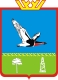 АДМИНИСТРАЦИЯГОРОДСКОГО ПОСЕЛЕНИЯ ТАЛИНКАОктябрьского районаХанты-Мансийского автономного округа –ЮгрыПОСТАНОВЛЕНИЕ« 06 »  февраля  2014 года                                                                                 	№ 10        пгт. ТалинкаОб утверждении типовых документов для проведения открытого аукциона в электронной форме Руководствуясь статьей 33 Устава городского поселения Талинка, в целях единообразного подхода к осуществлению закупок товаров, работ, услуг  для обеспечения муниципальных нужд администрации городского поселения Талинка:Утвердить:1.1  Форму Заявки на определение поставщика (подрядчика, исполнителя) путем проведения аукциона в электронной форме, согласно приложению № 1.1.2 Типовую документацию открытого аукциона в электронной форме, согласно приложению № 2.1.3 Форму извещения о внесении изменений в извещение об аукционе в электронной форме и в документацию об открытом аукционе в электронной форме, согласно приложению № 3.1.4 Форму извещения об отмене аукциона в электронной форме, согласно приложению № 4.1.5 Формы протоколов по осуществлению закупки, согласно приложению № 5.2. Настоящее постановление вступает в силу с 01.01.2014.3. Контроль за выполнением постановления возложить на  заместителя главы по экономике, финансам Щапову В.В.Глава поселения			          		                                              С.Б. ШевченкоПриложение № 1 к постановлениюадминистрации городского поселения Талинкаот «__» _________ 201_ № ___Формазаявки на определение поставщика (подрядчика, исполнителя)Заявка на определение поставщика (подрядчика, исполнителя)путем проведения аукциона в электронной формеВ  соответствии с Федеральным законом от 05 апреля 2013 года № 44-ФЗ                         «О контрактной системе в сфере закупок товаров, работ, услуг для обеспечения государственных и муниципальных нужд» (далее – Федеральный закон о контрактной системе) прошу в установленном порядке осуществить закупку путем проведения аукциона в электронной форме (далее - электронный аукцион).Ограничение участия в определении поставщика (подрядчика, исполнителя) (выбрать нужное): осуществление закупки у субъектов малого предпринимательства, социально ориентированных некоммерческих организаций / Не установлено;Адрес электронной площадки в информационно-телекоммуникационной сети «Интернет»: _________________________________________________________________Требования к участникам закупки в соответствии с пунктом 1 части 1 статьи 31 Федерального закона о контрактной системе (лицензии, аккредитации и т.д.) ___________________________________________________________________________.Требования к участникам закупки и перечень документов, в соответствии с частью 2 статьи 31 Федерального закона о контрактной системе (при наличии таких требований) ___________________________________________________________________________. Наименование и описание объекта закупки, условий контракта:Информация о Контрактной службе/ контрактном управляющем: _______________________________________________________________Прилагаемые документы:Проект контрактаОбоснование цены контрактаЛист согласования заявкиПотребность заказчика в поставке товаров, выполнении работ, оказании услуг________________________ 		                   ___________________  Ф.И.О. (должностное лицо,					                   подпись, печатьответственное за осуществление закупки)         Приложение № 1к форме заявке на проведение открытого аукциона в электронной формеПотребность Наименование заказчика в поставке товаров, выполнении работ оказании услуг (наименование товаров, работ, услуг)Наименование объекта закупки: ____________________________________.Описание объекта закупки:Характеристика товаров, работ, услуг (функциональные, технические, качественные, эксплуатационные и количественные характеристики):                    ____________________________________________________________________.Место доставки товаров, выполнения работы или оказания услуги: ___________________________________________________________________.Сроки поставки товаров, завершения работы, график оказания услуг.___________________________________________________________________.Порядок формирования цены контракта  ___________________________________________________________________.Форма, порядок и сроки расчетов за поставку товаров (выполненные работы, оказанные услуги): ___________________________________________________.Начальная (максимальная) цена контракта: _________________ руб.Цена запасных частей или каждой запасной части к технике, оборудованию, цена единицы работы или услуги (указывается при необходимости)  Требования к гарантийному сроку товара, работы, услуги и (или) объему предоставления гарантий их качества, к гарантийному обслуживанию товара, к расходам на эксплуатацию товара, к обязательности осуществления монтажа и наладки товара, к обучению лиц, осуществляющих использование и обслуживание товара: _____________________________________________________________Требование о соответствии поставляемого товара изображению товара ___________________________________________________________________Требование о соответствии поставляемого товара образцу или  макету, товара ___________________________________________________________________Информация о месте, датах начала и окончания, порядке и графике осмотра участниками закупки образца или макета товара, на поставку которого заключается контракт (в случае если содержится требование о соответствии поставляемого товара образцу или макету товара, на поставку которого заключается контракт) ________________________________________________Обоснование начальной (максимальной) цены контракта: в соответствии с Приложением к заявке на определение поставщика (подрядчика, исполнителя).Руководитель заказчика 	                                  ____________________  Ф.И.О. (иное должностное лицо,					       подпись, печатьответственное за осуществление закупки)                             Приложение № 2к форме заявке на проведение открытого аукциона в электронной форме ЛИСТ  СОГЛАСОВАНИЯ    ДОКУМЕНТАЦИИ ОТКРЫТОГО АУКЦИОНА В ЭЛЕКТРОННОЙ ФОРМЕ Наименование открытого аукциона: Основание:  Исх. №, дата: Входящий № Приложение № 2 к постановлению администрации городского поселения Талинка от «__» _________ 201_ г. № _____Типовая документация открытого аукциона в электронной формеНаименование заказчика       ДОКУМЕНТАЦИЯ ОБ ЭЛЕКТРОННОМ АУКЦИОНЕна осуществление закупки на ______________________________________________________.(указывается объект закупки)Ответственный исполнитель за техническую часть документацииОтветственный за формирование проектамуниципального контрактаОтветственный за обоснование расчета цены контракта                                               пгт. Талинка,  20___ год.ИНСТРУКЦИЯ ПО ПОДГОТОВКЕ ЗАЯВКИ НА УЧАСТИЕ В ЭЛЕКТРОННОМ АУКЦИОНЕОглавление1.	ОБЩИЕ ПОЛОЖЕНИЯ.	91.1.	Законодательное регулирование.	91.2.	Заказчик, уполномоченный орган	91.3.	Термины, используемые в документации об электронном аукционе	91.4.	Наименование и описание объекта закупки, идентификационный код закупки.  Место доставки товара, выполнения работ, оказания услуг. Сроки поставки товара или завершения работы либо график оказания услуг	91.5.	Начальная (максимальная) цена контракта. Источник финансирования закупки, форма, срок и порядок оплаты товара (работ, услуг)	91.6.	Требования к Участникам аукциона.	91.7.	Расходы на участие в аукционе.	101.8.	Преимущества, предоставляемые при участии в определении поставщиков (подрядчиков, исполнителей)	101.9.	Закупка у субъектов малого предпринимательства, социально ориентированных некоммерческих организаций	101.10.	Основания отстранения от участия в закупке	102.	ДОКУМЕНТАЦИЯ ОБ АУКЦИОНЕ.	102.1.	Содержание документации об аукционе.	102.2.	Запрет переговоров	102.3.	Разъяснение документации об электронном аукционе.	112.4.	Изменения к документации об аукционе.	112.5.	Отмена определения поставщика (подрядчика, исполнителя)	113.	ПОДГОТОВКА ЗАЯВКИ НА УЧАСТИЕ В ЭЛЕКТРОННОМ АУКЦИОНЕ.	113.1.	Язык документов, входящих в состав заявки на участие в электронном аукционе.	113.2.	Требования к обеспечению заявок на участие в электронном аукционе	113.3.	Требования к содержанию, составу заявки на участие в электронном аукционе.	113.4.	Количество заявок на участие в аукционе.	133.5.	Форма аукционного предложения по цене Контракта.	133.6.	Сведения о валюте, используемой для формирования цены контракта и расчетов с поставщиками (исполнителями, подрядчиками).	134.	РАССМОТРЕНИЕ ЗАЯВОК НА УЧАСТИЕ В ЭЛЕКТРОННОМ АУКЦИОНЕ.	134.1.	Рассмотрение первых частей заявок на участие в электронном аукционе.	135.	ОПРЕДЕЛЕНИЕ ПОБЕДИТЕЛЯ АУКЦИОНА.	135.1.	Проведение электронного аукциона	135.2.	Рассмотрение вторых частей заявок.	146.	ЗАКЛЮЧЕНИЕ КОНТРАКТА ПО РЕЗУЛЬТАТАМ ЭЛЕКТРОННОГО АУКЦИОНА.	146.1.	Срок заключения контракта	146.2.	Условия признания победителя аукциона или иного участника такого аукциона уклонившимися от заключения контракта	156.3.	Сведения о возможности заказчика изменить количество поставляемого товара при заключении контракта	157.	ОБЕСПЕЧЕНИЕ ИСПОЛНЕНИЯ КОНТРАКТА	167.1.	Общие положения	167.2.	Безотзывная банковская гарантия	167.3.	Внесение денежных средств в качестве обеспечения исполнения контракта	167.4.	Антидемпинговые меры	168.	ИСПОЛНЕНИЕ КОНТРАКТА	178.1.	Односторонний отказ	178.2.	Информация о возможности заказчика изменить условия контракта.	17ОБЩИЕ ПОЛОЖЕНИЯ.Законодательное регулирование.Настоящая документация об электронной аукционе подготовлена в соответствии с Федеральным законом от 05 апреля 2013 года № 44-ФЗ «О контрактной системе в сфере закупок товаров, работ, услуг для обеспечения государственных и муниципальных нужд» (далее – Федеральный закон о контрактной системе), а также иным законодательством, регулирующим отношения в сфере закупок, включая муниципальные правовые акты муниципального района Октябрьского района, администрации муниципального образования городского поселения Талинка.Заказчик, уполномоченный органЗаказчик(и) – указан(ы) в «Информационной карте электронного аукциона». Уполномоченный орган, указанный в «Информационной карте электронного аукциона», проводит аукцион в электронной форме в соответствии с процедурами, условиями и положениями настоящей документацией об электронном аукционе.Контрактная служба – структурное подразделение (должностных лиц) заказчика, выполняющее в соответствии с положением (регламентом) о деятельности контрактной службы комплекс функций и полномочий, предусмотренные Федеральным законом о контрактной системе и не переданные уполномоченному органу, который осуществляет полномочия на определение поставщиков (подрядчиков, исполнителей). 	Контрактный управляющий - должностное лицо, ответственное за осуществление закупки или нескольких закупок, включая исполнение каждого контракта.Термины, используемые в документации об электронном аукционеТермины употребляются в конкурсной документации в одном значении с терминами  употребляемыми в Законе о контрактной системе.Наименование и описание объекта закупки, идентификационный код закупки.  Место доставки товара, выполнения работ, оказания услуг. Сроки поставки товара или завершения работы либо график оказания услугНаименование и описание объекта закупки, а также идентификационный код закупки указаны в «Информационной карте электронного аукциона». Информация о количестве и месте доставки товара, являющегося предметом контракта,  месте выполнения работы или оказания услуги, являющихся предметом контракта, сроки поставки товара, завершения работы либо график оказания услуг, указаны в «Потребности заказчика в поставке товаров, выполнении работ, оказании услуг». Начальная (максимальная) цена контракта. Источник финансирования закупки, форма, срок и порядок оплаты товара (работ, услуг)Начальная (максимальная) цена контракта указана в извещении о проведении электронного аукциона и в «Информационной карте электронного аукциона». Заказчик направляет средства на финансирование закупки из источника финансирования закупки, указанного «Информационной карте электронного аукциона»Форма, срок и порядок оплаты за поставленные товары, выполненные работы, оказанные услуги, определяется в «Потребности заказчика в закупке товаров, работ, услуг» и указан в «Проекте контракта».Если при проведении закупки работ по техническому обслуживанию и (или) ремонту техники, оборудования, оказанию услуг связи, юридических услуг, медицинских услуг, образовательных услуг, услуг общественного питания, услуг переводчика, услуг по перевозкам грузов, пассажиров и багажа, гостиничных услуг, услуг по проведению оценки заказчиком, указаны начальная (максимальная) цена контракта, а также начальная (максимальная) цена запасных частей (каждой запасной части) к технике, к оборудованию и начальная (максимальная) цена единицы услуги и (или) работы, и контракт заключён с указанием цены запасных частей (каждой запасной части) к технике, к оборудованию, цены единицы услуги и (или) работы, то оплата выполненных работ или оказанных услуг осуществляется по цене единицы работы или услуги, исходя из объёма фактически выполненной работы или оказанной услуги, по цене каждой запасной части к технике, оборудованию, исходя из количества запасных частей, поставки которых будут осуществляться в ходе исполнения контракта, но в размере, не превышающем начальной (максимальной) цены контракта, указанной в извещении о проведении электронного аукциона и документации об электронном аукционе.		Начальная (максимальная) цена контракта, цена запасных частей или каждой запасной части к технике, оборудованию, цена единицы работы или услуги, указывается в «Потребности заказчика в поставке товаров, выполнении работ, оказании услуг».Требования к Участникам аукциона.В настоящем аукционе может принять участие любое юридическое лицо независимо от организационно-правовой формы, формы собственности, места нахождения и места происхождения капитала или любое физическое лицо, в том числе зарегистрированное в качестве индивидуального предпринимателя, если иное не установлено в «Информационной карте электронного аукциона», получившие аккредитацию на электронной площадке, адрес которой указан в Извещении о проведении электронного аукциона и в «Информационной карте электронного аукциона», а так же при наличии на счете участника электронного аукциона, открытом для проведения операций по обеспечению участия в аукционах, денежных средств в размере не менее чем размер обеспечения заявки на участие в аукционе, предусмотренный документацией об аукционе.Участник закупки должен соответствовать обязательным требованиям, информация о которых содержится в «Информационной карте электронного аукциона».Запреты, ограничения, условия допуска в соответствии со статьей 14 Федерального закона о контрактной системе, установлены заказчиком в «Информационной карте электронного аукциона» и «Извещении о проведении электронного аукциона».	Расходы на участие в аукционе.Участник аукциона несет все расходы, связанные с подготовкой и подачей заявки на участие в аукционе и участием в электронном аукционе. Заказчик не имеет обязательств в связи с такими расходами независимо от того, как проводится и чем завершается процесс торгов.Преимущества, предоставляемые при участии в определении поставщиков (подрядчиков, исполнителей)Заказчик обязан при определении поставщика (исполнителя, подрядчика) предоставить преимущества учреждениям и предприятиям уголовно-исполнительной системы, организациям инвалидов в установленном Правительством Российской Федерации порядке и в соответствии с утвержденными Правительством Российской Федерации перечнями товаров, работ, услуг. Преимущества указанным учреждениям и предприятиям, организациям устанавливаются в отношении предлагаемой ими цены контракта в размере, указанном в «Информационной карте электронного аукциона», но не более пятнадцати процентов. В случае, если победителем электронного аукциона признано учреждение, предприятие или организация, которым предоставлены преимущества, контракт по требованию победителя заключается по предложенной им цене с учетом преимущества в отношении цены контракта, но не выше начальной (максимальной) цены контракта.Закупка у субъектов малого предпринимательства, социально ориентированных некоммерческих организацийВ случае, если проводится электронный аукцион у субъектов малого предпринимательства, социально ориентированных некоммерческих организаций в соответствии с указанием на это в Извещении о проведении электронного аукциона и «Информационной карте электронного аукциона». Участниками такого аукциона могут быть только субъекты малого предпринимательства, социально ориентированные некоммерческие организации соответственно. Статус субъекта малого предпринимательства определяется в соответствии с законодательством Российской Федерации. К социально ориентированным некоммерческим организациям, относятся юридические лица, осуществляющие в соответствии с учредительными документами виды деятельности, предусмотренные пунктом 1 статьи 31.1 Федерального закона от 12 января 1996 года № 7-ФЗ «О некоммерческих организациях» (за исключением социально ориентированных некоммерческих организаций, учредителями которых являются Российская Федерация, субъекты Российской Федерации или муниципальные образования).Основания отстранения от участия в закупкеОтстранение участника закупки от участия в определении поставщика (подрядчика, исполнителя) или отказ от заключения контракта с победителем определения поставщика (подрядчика, исполнителя) осуществляются в любой момент до заключения контракта, если заказчик или единая комиссия обнаружит, что участник закупки не соответствует требованиям, указанным в статье 31 Федерального закона о контрактной системе, или предоставил недостоверную информацию в отношении своего соответствия указанным требованиям.ДОКУМЕНТАЦИЯ ОБ АУКЦИОНЕ.Содержание документации об аукционе.Документация об аукционе раскрывает, конкретизирует и дополняет информацию, опубликованную в Извещении о проведении электронного аукциона; в случае любых противоречий между ними документация об электронном аукционе имеет приоритет.Документация об электронном аукционе доступна для ознакомления без взимания платы.Предполагается, что участник электронного аукциона изучит всю документацию об электронном аукционе, включая изменения, дополнения к документации об электронном аукционе, и разъяснения к документации об аукционе, выпущенные заказчиком в соответствии с пунктами 2.3 и 2.4 настоящей Инструкции. Неполное предоставление информации, запрашиваемой в документации об аукционе, или же предоставление заявки на участие в аукционе, не отвечающей всем требованиям документации об аукционе, может привести к отклонению заявки на участие в аукционе на этапе ее рассмотрения.Запрет переговоровПри проведении электронного аукциона проведение переговоров заказчика, уполномоченного органа с оператором электронной площадки и оператора электронной площадки с участником электронного аукциона не допускается в случае, если в результате этих переговоров создаются преимущественные условия для участия в электронном аукционе и (или) условия для разглашения конфиденциальной информации.Разъяснение документации об электронном аукционе.После даты размещения извещения о проведении электронного аукциона в единой информационной системе любой участник закупки, получивший аккредитацию на электронной площадке, вправе направить на адрес электронной площадки, на которой планируется проведение такого аукциона, запрос о даче разъяснений положений документации о таком аукционе. При этом участник такого аукциона вправе направить не более чем три запроса о даче разъяснений положений данной документации в отношении одного такого аукциона.В течение одного часа с момента поступления указанного запроса оператор электронной площадки направляет запрос уполномоченному органу. В течение двух дней с даты поступления от оператора электронной площадки запроса уполномоченный орган размещает в единой информационной системе разъяснения положений документации об электронном аукционе с указанием предмета запроса, но без указания участника такого аукциона, от которого поступил указанный запрос, при условии, что указанный запрос поступил уполномоченному органу не позднее, чем за три дня до даты окончания срока подачи заявок на участие в таком аукционе. Течение срока на подготовку и направление разъяснений начинается и заканчивается, в соответствии с главой 11 Гражданского кодекса Российской Федерации.Изменения к документации об аукционе.Заказчик, уполномоченный орган по собственной инициативе или в соответствии с поступившим запросом о даче разъяснений положений документации об электронном аукционе вправе принять решение о внесении изменений в документацию о таком аукционе не позднее, чем за 2 (два) дня до даты окончания срока подачи заявок на участие в таком аукционе, указанного в «Информационной карте электронного аукциона», изменение объекта закупки и увеличение размера обеспечения данных заявок не допускаются. В течение одного дня с даты принятия указанного решения изменения, внесенные в документацию о таком аукционе, размещаются уполномоченным органом в единой информационной системе.В случае если в документацию об аукционе были внесены изменения, срок подачи заявок на участие в таком аукционе должен быть продлен так, чтобы с даты размещения изменений до даты окончания срока подачи заявок на участие в таком аукционе этот срок составлял не менее чем 7 (семь) дней.Отмена определения поставщика (подрядчика, исполнителя)Заказчик, уполномоченный орган вправе отменить определение поставщика (подрядчика, исполнителя), не позднее чем за пять дней до даты окончания срока подачи заявок на участие в аукционе. Решение об отмене определения поставщика (подрядчика, исполнителя) размещается в единой информационной системе в день принятия этого решения. Определение поставщика (подрядчика, исполнителя) считается отмененным с момента размещения решения о его отмене в единой информационной системеПОДГОТОВКА ЗАЯВКИ НА УЧАСТИЕ В ЭЛЕКТРОННОМ АУКЦИОНЕ.Язык документов, входящих в состав заявки на участие в электронном аукционе.Заявка на участие в электронном аукционе, подготовленная участником электронного аукциона, а также все запросы о разъяснении положений документации, должны быть написаны на русском языке, если иное не предусмотрено в «Информационной карте электронного аукциона».Требования к обеспечению заявок на участие в электронном аукционеЗаказчиком устанавливается требование обеспечения заявки на участие в аукционе. Обеспечение заявки на участие в электронных аукционах может предоставляться участником закупки только путем внесения денежных средств.Размер обеспечения заявки указан в «Информационной карте электронного аукциона». Размер обеспечения заявки на участие в аукционе может составлять от одной второй процента до пяти процентов начальной (максимальной) цены контракта или один процент начальной (максимальной) цены контракта, если при проведении аукционов начальная (максимальная) цена контракта не превышает три миллиона рублей. В случае осуществления закупки в соответствии со статьями 28-30 Федерального закона о контрактной системе не может превышать 2 процента начальной (максимальной) цены контракта. Денежные средства, внесенные в качестве обеспечения заявок, при проведении электронных аукционов перечисляются на счет оператора электронной площадки в банке. Для учета проведения операций по обеспечению участия в электронных аукционах на счете оператора электронной площадки открываются лицевые счета участников таких аукционов. Поступление заявки на участие в электронном аукционе является поручением участника закупки оператору электронной площадки блокировать операции по лицевому счету этого участника, открытому для проведения операций по обеспечению участия в таком аукционе, в отношении денежных средств в размере обеспечения указанной заявки.Блокирование операций по лицевому счету, открытому для проведения операций по обеспечению участия в таком аукционе данного участника, подавшего указанную заявку, в отношении денежных средств в размере обеспечения указанной заявки и прекращение данного блокирования осуществляется в соответствии с требованиями Федерального закона о контрактной системе.Требования к содержанию, составу заявки на участие в электронном аукционе.Заявка на участие в электронном аукционе состоит из двух частей.Первая часть заявки на участие в электронном аукционе должна содержать указанную в одном из следующих подпунктов информацию:при заключении контракта на поставку товара:а) согласие участника такого аукциона на поставку товара в случае, если этот участник предлагает для поставки товар, в отношении которого в документации о таком аукционе содержится указание на товарный знак (его словесное обозначение) (при наличии), знак обслуживания (при наличии), фирменное наименование (при наличии), патенты (при наличии), полезные модели (при наличии), промышленные образцы (при наличии), наименование места происхождения товара или наименование производителя товара, и (или) такой участник предлагает для поставки товар, который является эквивалентным товару, указанному в данной документации, конкретные показатели товара, соответствующие значениям эквивалентности, установленным данной документацией;б) конкретные показатели, соответствующие значениям, установленным документацией о таком аукционе, и указание на товарный знак (его словесное обозначение) (при наличии), знак обслуживания (при наличии), фирменное наименование (при наличии), патенты (при наличии), полезные модели (при наличии), промышленные образцы (при наличии), наименование места происхождения товара или наименование производителя предлагаемого для поставки товара при условии отсутствия в данной документации указания на товарный знак, знак обслуживания (при наличии), фирменное наименование (при наличии), патенты (при наличии), полезные модели (при наличии), промышленные образцы (при наличии), наименование места происхождения товара или наименование производителя;согласие участника такого аукциона на выполнение работы или оказание услуги на условиях, предусмотренных документацией о таком аукционе, при проведении такого аукциона на выполнение работы или оказание услуги;при заключении контракта на выполнение работы или оказание услуги, для выполнения или оказания которых используется товар:а) согласие, предусмотренное пунктом 3.3.2.2, в том числе согласие на использование товара, в отношении которого в документации о таком аукционе содержится указание на товарный знак (его словесное обозначение), знак обслуживания, фирменное наименование, патенты, полезные модели, промышленные образцы, наименование места происхождения товара или наименование производителя товара, либо согласие, предусмотренное пунктом 3.3.2.2, указание на товарный знак (его словесное обозначение), знак обслуживания, фирменное наименование, патенты, полезные модели, промышленные образцы, наименование места происхождения товара или наименование производителя товара и, если участник такого аукциона предлагает для использования товар, который является эквивалентным товару, указанному в данной документации, конкретные показатели товара, соответствующие значениям эквивалентности, установленным данной документацией, при условии содержания в ней указания на товарный знак (его словесное обозначение), знак обслуживания, фирменное наименование, патенты, полезные модели, промышленные образцы, наименование места происхождения товара или наименование производителя товара, а также требование о необходимости указания в заявке на участие в таком аукционе на товарный знак (его словесное обозначение), знак обслуживания, фирменное наименование, патенты, полезные модели, промышленные образцы, наименование места происхождения товара или наименование производителя товара;б) согласие, предусмотренное пунктом 3.3.2.2, а также конкретные показатели используемого товара, соответствующие значениям, установленным документацией о таком аукционе, и указание на товарный знак (его словесное обозначение), знак обслуживания, фирменное наименование, патенты, полезные модели, промышленные образцы, наименование места происхождения товара или наименование производителя товара при условии отсутствия в данной документации указания на товарный знак, знак обслуживания, фирменное наименование, патенты, полезные модели, промышленные образцы, наименование места происхождения товара или наименование производителя товара.Вторая часть заявки на участие в аукционе должна содержать следующие документы и сведения:наименование, фирменное наименование (при наличии), место нахождения, почтовый адрес (для юридического лица), фамилия, имя, отчество (при наличии), паспортные данные, место жительства (для физического лица), номер контактного телефона, идентификационный номер налогоплательщика участника такого аукциона или в соответствии с законодательством соответствующего иностранного государства аналог идентификационного номера налогоплательщика участника такого аукциона (для иностранного лица), идентификационный номер налогоплательщика учредителей, членов коллегиального исполнительного органа, лица, исполняющего функции единоличного исполнительного органа участника такого аукциона;документы, подтверждающие соответствие участника такого аукциона требованиям, установленным п. п. 1 и 2 ч. 1 и ч. 2 ст. 31 (при наличии таких требований) Федерального закона о контрактной  системе, или копии этих документов, а также декларация о соответствии участника такого аукциона требованиям, установленным п. п. 3 - 8 ч. 1 ст. 31 этого Закона;копии документов, подтверждающих соответствие товара, работы или услуги требованиям, установленным в соответствии с законодательством Российской Федерации, в случае, если в соответствии с законодательством Российской Федерации установлены требования к товару, работе или услуге и представление указанных документов предусмотрено документацией об электронном аукционе;решение об одобрении или о совершении крупной сделки либо копия данного решения в случае, если требование о необходимости наличия данного решения для совершения крупной сделки установлено федеральными законами и иными нормативными правовыми актами Российской Федерации и (или) учредительными документами юридического лица и для участника такого аукциона заключаемый контракт или предоставление обеспечения заявки на участие в таком аукционе, обеспечения исполнения контракта является крупной сделкой.документы, подтверждающие право участника такого аукциона на получение преимущества в соответствии со статьями 28 - 30 Федерального закона о контрактной  системе, или копии этих документов;документы, подтверждающие соответствие участника такого аукциона и (или) предлагаемых им товара, работы или услуги условиям, запретам и ограничениям, установленным заказчиком в соответствии со статьей 14 Федерального закона о контрактной  системе, или копии этих документов.Непредставление необходимых информации и документов в составе заявки, наличие в таких документах недостоверных сведений об участнике электронного аукциона, подавшего такую заявку, является основанием для отстранения участника электронного аукциона от участия в аукционе. В случае установления недостоверности сведений, содержащихся в документах, предоставленных участником электронного аукциона в составе заявки на участие в электронном аукционе, такой участник может быть отстранен Заказчиком, единой комиссией от участия в электронном аукционе на любом этапе его проведения вплоть до заключения Контракта.Количество заявок на участие в аукционе. Участник электронного аукциона вправе подать только 1 (Одну) заявку на участие в аукционе в отношении каждого объекта закупкиФорма аукционного предложения по цене Контракта.Участник электронного аукциона, направляя заявку на участие в электронном аукционе, заявляет о своем согласии доставить товар (выполнить работы, оказать услуги), являющийся объектом закупки электронного аукциона, в пределах стоимости, не превышающей начальную (максимальную) цену Контракта, указанную в извещении о проведении электронного аукциона. При этом конкретное предложение о цене контракта подается участником электронного аукциона непосредственно во время проведения аукциона.Сведения о валюте, используемой для формирования цены контракта и расчетов с поставщиками (исполнителями, подрядчиками).Валютой, используемой для формирования цены Контракта и расчетов с поставщиками, является российский рубль, если иное не предусмотрено «Информационной картой электронного аукциона».Порядок применения официального курса иностранной валюты к рублю Российской Федерации, установленного Центральным банком Российской Федерации и используемого при оплате заключенного контракта указан в «Информационной карте электронного аукциона».	РАССМОТРЕНИЕ ЗАЯВОК НА УЧАСТИЕ В ЭЛЕКТРОННОМ АУКЦИОНЕ.Рассмотрение первых частей заявок на участие в электронном аукционе. Единая комиссия проверяет первые части заявок на участие в аукционе на соответствие требованиям, установленным документацией о таком аукционе в отношении закупаемых товаров, работ, услуг.Срок рассмотрения первых частей заявок на участие в электронном аукционе не может превышать семь дней с даты окончания срока подачи указанных заявок, указанной в «Информационной карте электронного аукциона» и в Извещении о проведении электронного аукциона.На основании результатов рассмотрения первых частей заявок на участие в аукционе, содержащих сведения, предусмотренные пунктом 3.2.2. настоящего Раздела, Единой комиссией принимается решение о допуске к участию в аукционе участника закупки и о признании участника закупки, подавшего заявку на участие в аукционе, Участником аукциона или об отказе в допуске такого участника закупки к участию в аукционе.Участник закупки не допускается к участию в аукционе в случае:- не предоставления сведений, предусмотренных ч.3 ст. 66 Федерального закона о контрактной системе или предоставления недостоверных сведений; - не соответствия сведений, предусмотренных ч.3 ст. 66 Федерального закона о контрактной системе, требованиям документации об электронном аукционе.Отказ в допуске к участию в открытом аукционе в электронной форме по основаниям, не предусмотренным п. 4.1.4. настоящего Раздела, не допускается.ОПРЕДЕЛЕНИЕ ПОБЕДИТЕЛЯ АУКЦИОНА.Проведение электронного аукционаЭлектронный аукцион проводится на электронной площадке в указанный в извещении о проведении электронного аукциона и в «Информационной карте электронного аукциона» определенный с учетом раздела 4 настоящей инструкции день. Время начала проведения такого аукциона устанавливается оператором электронной площадки в соответствии со временем часовой зоны, в которой расположен заказчик.Днем проведения электронного аукциона является рабочий день, следующий после истечения двух дней с даты окончания срока рассмотрения первых частей заявок на участие в таком аукционе.Электронный аукцион проводится путем снижения начальной (максимальной) цены контракта, указанной в извещении о проведении такого аукциона, в порядке, установленном положениями Федерального закона о контрактной системе.Участник электронного аукциона, который предложил наиболее низкую цену контракта и заявка на участие в таком аукционе которого соответствует требованиям, установленным документацией о нем, признается победителем такого аукционаРассмотрение вторых частей заявок.Комиссия рассматривает вторые части заявок на участие в аукционе, а также документы, направленные уполномоченному органу оператором электронной площадки, в части соответствия их требованиям, установленным документацией об аукционе.Комиссией на основании результатов рассмотрения вторых частей заявок на участие в электронном аукционе принимается решение о соответствии или о несоответствии заявки на участие в таком аукционе требованиям, установленным документацией о таком аукционе, в порядке и по основаниям, которые предусмотрены статьей 69 Закона о контрактной системе. Для принятия указанного решения единая комиссия рассматривает информацию о подавшем данную заявку участнике такого аукциона, содержащуюся в реестре участников такого аукциона, получивших аккредитацию на электронной площадке.Общий срок рассмотрения вторых частей заявок на участие в электронном аукционе не может превышать три рабочих дня с даты размещения на электронной площадке протокола проведения электронного аукциона.  Заявка на участие в аукционе признается не соответствующей требованиям, установленным документацией об аукционе, в случае:1) непредставления документов, определенных пунктом 3.3.3. настоящего Раздела, с учетом документов, ранее представленных в составе первых частей заявок на участие в открытом аукционе, отсутствия документов, непредставления документов и информации, которые предусмотрены пунктами 1, 3 - 5, 7 и 8 части 2 статьи 62, частями 3 и 5 статьи 66 Федерального закона о контрактной системе, несоответствия указанных документов и информации требованиям, установленным документацией о таком аукционе, наличия в указанных документах недостоверной информации об участнике такого аукциона на дату и время окончания срока подачи заявок на участие в таком аукционе. 2) несоответствия участника такого аукциона требованиям, установленным в соответствии со статьей 31 Федерального закона.В течение одного часа с момента размещения на электронной площадке и в единой информационной системе протокола подведения итогов электронного аукциона оператор электронной площадки направляет участникам такого аукциона, вторые части заявок, которых на участие в нем рассматривались и в отношении заявок которых на участие в таком аукционе принято решение о соответствии или о несоответствии требованиям, установленным документацией о таком аукционе, уведомления о принятых решениях.Любой участник электронного аукциона, за исключением его участников, заявки на участие в таком аукционе которых получили первые три порядковых номера в соответствии с протоколом подведения итогов такого аукциона, вправе отозвать заявку на участие в таком аукционе, направив уведомление об этом оператору электронной площадки, с момента опубликования указанного протокола. ЗАКЛЮЧЕНИЕ КОНТРАКТА ПО РЕЗУЛЬТАТАМ ЭЛЕКТРОННОГО АУКЦИОНА. Срок заключения контрактаПо результатам электронного аукциона контракт заключается с победителем такого аукциона, а в случаях, предусмотренных настоящей статьей, с иным участником такого аукциона, заявка которого на участие в таком аукционе в соответствии со статьей 69 Федерального закона о контрактной системе признана соответствующей требованиям, установленным документацией о таком аукционе.  Заказчик в течение пяти дней, с даты размещения в единой информационной системе протокола подведения итогов электронного аукциона, размещает в единой информационной системе без своей подписи проект контракта, который составляется путем включения цены контракта, предложенной участником электронного аукциона, с которым заключается контракт, информации о товаре (товарном знаке и (или) конкретных показателях товара), указанной в заявке на участие в таком аукционе его участника, в проект контракта, прилагаемый к документации о таком аукционе.В течение пяти дней с даты размещения заказчиком в единой информационной системе проекта контракта победитель электронного аукциона размещает в единой информационной системе проект контракта, подписанный лицом, имеющим право действовать от имени победителя такого аукциона, а также документ, подтверждающий предоставление обеспечения исполнения контракта и подписанный усиленной электронной подписью указанного лица. В случае, если при проведении такого аукциона цена контракта снижена на двадцать пять процентов и более от начальной (максимальной) цены контракта, победитель такого аукциона предоставляет обеспечение исполнения контракта в соответствии с частью 1 статьи 37 Федерального закона о контрактной системе, обеспечение исполнения контракта или информацию, предусмотренные частью 2 статьи 37 Федерального закона о контрактной системе, а также обоснование цены контракта в соответствии с частью 9 статьи 37 Федерального закона о контрактной системе при заключении контракта на поставку товара, необходимого для нормального жизнеобеспечения (продовольствия, средств для скорой, в том числе скорой специализированной, медицинской помощи, оказываемой в экстренной или неотложной форме, лекарственных средств, топлива).Победитель электронного аукциона, с которым заключается контракт, в случае наличия разногласий по проекту контракта, размещенному в соответствии с положениями пункта 6.1.2, размещает в единой информационной системе протокол разногласий, подписанный усиленной электронной подписью лица, имеющего право действовать от имени победителя такого аукциона. При этом победитель такого аукциона, с которым заключается контракт, указывает в протоколе разногласий замечания к положениям проекта контракта, не соответствующим извещению о проведении такого аукциона, документации о нем и своей заявке на участие в таком аукционе, с указанием соответствующих положений данных документов.В течение трех рабочих дней с даты размещения победителем электронного аукциона в единой информационной системе протокола разногласий в соответствии с пунктом 6.1.4, заказчик рассматривает данный протокол разногласий и без подписи заказчика размещает в единой информационной системе доработанный проект Контракта либо повторно размещает в единой информационной системе проект контракта с указанием в отдельном документе причин отказа учесть полностью или частично содержащиеся в протоколе разногласий замечания победителя такого аукциона.В течение трех рабочих дней с даты  размещения в единой информационной системе проекта контракта, подписанного усиленной электронной подписью лица, имеющего право действовать от имени победителя электронного аукциона, и предоставления таким победителем обеспечения исполнения контракта заказчик обязан разместить контракт, подписанный усиленной электронной подписью лица, имеющего право действовать от имени заказчика, в единой информационной системе.С момента размещения в единой информационной системе подписанного заказчиком контракта он считается заключенным.Контракт может быть заключен не ранее чем через десять дней с даты размещения в единой информационной системе протокола подведения итогов электронного аукциона.Контракт заключается на условиях, указанных в извещении о проведении электронного аукциона и документации о таком аукционе, по цене, предложенной его победителем.Условия признания победителя аукциона или иного участника такого аукциона уклонившимися от заключения контрактаПобедитель электронного аукциона признается уклонившимся от заключения контракта в случае, если в сроки, предусмотренные частью 6.1, он не направил заказчику проект контракта, подписанный лицом, имеющим право действовать от имени победителя аукциона, или направил протокол разногласий по истечении тринадцати дней с даты размещения в единой информационной системе протокола подведения итогов аукциона, или не исполнил требования, предусмотренные статьей 37 Федерального закона о контрактной системе (в случае снижения при проведении такого аукциона цены контракта на двадцать пять процентов и более от начальной (максимальной) цены контракта).В случае, если победитель электронного аукциона признан уклонившимся от заключения контракта, заказчик вправе обратиться в суд с требованием о возмещении убытков, причиненных уклонением от заключения контракта в части, не покрытой суммой обеспечения заявки на участие в электронном аукционе, и заключить контракт с участником такого аукциона, который предложил такую же, как и победитель аукциона, цену контракта или предложение о цене контракта которого содержит лучшие условия по цене контракта, следующие после условий, предложенных победителем аукциона. В случае согласия этого участника заключить контракт этот участник признается победителем такого аукциона и проект контракта, прилагаемый к документации об аукционе, составляется заказчиком путем включения в проект контракта условий его исполнения, предложенных этим участником. Проект контракта должен быть направлен заказчиком этому участнику в срок, не превышающий десяти дней с даты признания победителя такого аукциона уклонившимся от заключения контракта.Участник электронного аукциона, признанный победителем аукциона в соответствии с частью 14 статьи 70 Федерального закона о контрактной системе, вправе подписать контракт и передать его заказчику в порядке и в сроки, которые предусмотрены пунктом 6.1.3, или отказаться от заключения контракта. Одновременно с подписанным экземпляром контракта победитель аукциона обязан предоставить обеспечение исполнения контракта, а в случае, предусмотренном частью 23 статьи 68 Федерального закона о контрактной системе, также обязан внести на счет, на котором в соответствии с законодательством Российской Федерации учитываются операции со средствами, поступающими заказчику, денежные средства в размере предложенной этим победителем цены за право заключения контракта. Если этот победитель уклонился от заключения контракта, такой аукцион признается несостоявшимся.Сведения о возможности заказчика изменить количество поставляемого товара при заключении контрактаПри заключении контракта заказчик по согласованию с участником, с которым заключается такой контракт, вправе увеличить количество поставляемого товара на сумму, не превышающую разницы между ценой контракта, предложенной таким участником, и начальной (максимальной) ценой контракта (ценой лота). При этом цена единицы товара не должна превышать цену единицы товара, определяемую как частное от деления цены контракта, предложенной участником, с которым заключается контракт, на количество товара, указанное в извещении о проведении электронного аукциона и в «Потребности заказчика в поставке товаров, выполнении работ, оказании услуг».ОБЕСПЕЧЕНИЕ ИСПОЛНЕНИЯ КОНТРАКТАОбщие положенияКонтракт заключается после предоставления участником закупки, с которым заключается контракт обеспечения исполнения контракта.Обеспечение исполнения муниципального контракта может быть представлено в виде банковской гарантии, выданной банком и соответствующей требованиям статьи 45 Федерального закона о контрактной системе, или внесением денежных средств на указанный заказчиком счет, на котором, в соответствии с законодательством Российской Федерации, учитываются операции со средствами, поступающими заказчику. Способ обеспечения исполнения контракта определяется участником  закупки, с которым заключается контракт, самостоятельно. Размер обеспечения исполнения контракта, срок и порядок его предоставления указаны в «Информационной карте электронного аукциона».В ходе исполнения контракта поставщик (подрядчик, исполнитель) вправе предоставить заказчику обеспечение исполнения контракта, уменьшенное на размер выполненных обязательств, предусмотренных контрактом, взамен ранее предоставленного обеспечения исполнения контракта. При этом может быть изменен способ обеспечения исполнения контракта.Если победителем аукциона является государственное или муниципальное казенное учреждение, то предоставление обеспечения исполнения контракта не требуется. Безотзывная банковская гарантияТребования к обеспечению исполнения контракта, предоставляемому в виде банковской гарантии:банковская гарантия должна быть безотзывной, соответствовать требованиям, установленным Гражданским кодексом Российской Федерации и иным законодательством Российской Федерации, быть выдана банком, включенным в предусмотренный статьей 176.1 Налогового кодекса Российской Федерации перечень банков, отвечающих установленным требованиям для принятия банковских гарантий в целях налогообложения;банковская гарантия должна быть включена в реестр банковских гарантий, размещенный в единой информационной системе;срок действия банковской гарантии устанавливается в соответствии с Проектом контракта и должен превышать срок действия контракта не менее чем на один месяц.банковская гарантия должна содержать сведения и условия, предусмотренные Федеральным законом о контрактной системе.Заказчик рассматривает поступившую в качестве обеспечения исполнения контракта банковскую гарантию в срок, не превышающий трех рабочих дней со дня ее поступления. В случае отказа в принятии банковской гарантии заказчик информирует об этом лицо, предоставившее банковскую гарантию, с указанием причин, послуживших основанием для отказа.Внесение денежных средств в качестве обеспечения исполнения контрактаТребования к обеспечению исполнения контракта, предоставляемому в виде денежных средств:денежные средства, вносимые в обеспечение исполнения контракта должны быть перечислены в размере и по реквизитам, представленных заказчиком;факт внесения денежных средств в обеспечение исполнения контракта подтверждается платежным поручением с отметкой банка об оплате (квитанцией в случае наличной формы оплаты, оригинальной выпиской из банка в случае, если перевод денежных средств осуществлялся при помощи системы «Банк-клиент»);денежные средства возвращаются поставщику (подрядчику, исполнителю) с которым заключается контракт при условии надлежащего исполнения им всех своих обязательств по контракту в течение срока, установленного в Проекте контракта со дня получения заказчиком соответствующего письменного требования поставщика (подрядчика, исполнителя); денежные средства возвращаются по реквизитам, указанным поставщиком (подрядчиком, исполнителем) в письменном требовании.Антидемпинговые мерыЕсли при проведении электронного аукциона начальная (максимальная) цена контракта составляет более чем пятнадцать миллионов рублей и участником закупки, с которым заключается контракт, предложена цена контракта на двадцать пять и более процентов ниже начальной (максимальной) цены контракта, контракт заключается только после предоставления таким участником обеспечения исполнения контракта в размере, в полтора раза превышающем размер обеспечения исполнения контракта, указанный в конкурсной документации, но не менее чем в размере аванса (если контрактом предусмотрена выплата аванса).Если при проведении электронного аукциона начальная (максимальная) цена контракта составляет пятнадцать миллионов рублей и менее и участником закупки, с которым заключается контракт, предложена цена контракта на двадцать пять и более процентов ниже начальной (максимальной) цены контракта,  контракт заключается только после предоставления таким участником обеспечения исполнения контракта в размере, в полтора раза превышающем размер обеспечения исполнения контракта, указанный в документации об электронном аукционе, но не менее чем в размере аванса (если контрактом предусмотрена выплата аванса), либо информации, подтверждающей добросовестность такого участника на дату подачи заявки в соответствии с пунктом 7.4.3 настоящей инструкции.К информации, подтверждающей добросовестность участника закупки, относится информация, содержащаяся в реестре контрактов, подтверждающая исполнение таким участником в течение не менее чем одного года до даты подачи заявки на участие в аукционе трех контрактов (при этом все контракты должны быть исполнены без применения к такому участнику штрафных санкций (неустоек, штрафов, пеней), либо четырех и более контрактов (при этом не менее чем семьдесят пять  процентов контрактов должно быть исполнено без применения к такому участнику штрафных санкций (неустоек, штрафов, пеней). В этих случаях цена одного из контрактов должна составлять не менее чем двадцать процентов цены, по которой участником закупки предложено заключить контракт в соответствии с пунктом 7.4.2 настоящей инструкции.Информация, предусмотренная пунктом 7.4.3 настоящей инструкции. предоставляется участником закупки в составе заявки.Единая комиссия отклоняет такую заявку в случае отсутствия информации, предусмотренной пунктом 7.4.3 настоящей инструкции, или признания указанной информации недостоверной.Решение об отклонении заявки в указанном случае фиксируется в протоколе с указанием причин отклонения заявки, доводится до сведения участника закупки, направившего заявку, не позднее рабочего дня, следующего за днем подписания указанного протокола.Обеспечение, указанное в пунктах 7.4.1 и 7.4.2. настоящей инструкции, предоставляется участником закупки, с которым заключается контракт, при подписании контракта. Участник закупки, не выполнивший данного требования, признается уклонившимся от заключения контракта. В этом случае уклонение участника закупки  от заключения контракта оформляется протоколом, который размещается в единой информационной системе и доводится до сведения всех участников закупки не позднее рабочего дня, следующего за днем подписания указанного протокола.ИСПОЛНЕНИЕ КОНТРАКТАОдносторонний отказЗаказчик, поставщик (подрядчик, исполнитель) вправе принять решение об одностороннем отказе от исполнения контракта в соответствии с гражданским законодательством при условии, если это было предусмотрено контрактом.Заказчик обязан принять решение об одностороннем отказе от исполнения контракта, если в ходе исполнения контракта установлено, что поставщик (подрядчик, исполнитель) не соответствует установленным документацией о закупке требованиям к участникам закупки или предоставил недостоверную информацию о своем соответствии таким требованиям, что позволило ему стать победителем определения поставщика (подрядчика, исполнителя).Информация о возможности заказчика изменить условия контракта. Допускается изменение заказчиком условий контракта при его исполнении в случае:снижении цены контракта без изменения предусмотренных контрактом количества товара, объема работы или услуги, качества товара, работы или услуги и иных условий контракта (подп. "а" п. 1 ч. 1 ст. 95 Федерального закона о контрактной системе). уменьшение или увеличение (не более чем на 10 процентов от общего объема контракта) количества (объема) товаров, работ или услуг по предложению заказчика. При увеличении количества (объема) товаров, работ или услуг также допускается увеличение цены контракта по соглашению сторон (но не более чем на 10 процентов), а при уменьшении количества (объема) товаров, работ или услуг цена обязательно должна быть снижена (подп. "б" п. 1 ч. 1 ст. 95 Федерального закона о контрактной системе).Изменение условий контракта по иным основаниями осуществляется в соответствии с положениями Федерального закона о контрактной системе.Приложение к документации открытого аукциона в электронной формеИнформационная карта электронного аукциона (ИКА)РЕКОМЕНДУЕМАЯ ФОРМА СОГЛАСИЯ УЧАСТНИКА АУКЦИОНА НА ДОСТАВКУ	 ТОВАРОВПримечание. Участник аукциона может подтвердить содержащиеся в данной форме сведения, приложив к ней любые необходимые, по его мнению, документы. Непредставление таких документов не является основанием для отказа в допуске к участию в аукционе.Предоставляемые участником размещения заказа сведения не должны сопровождаться словами «эквивалент», «аналог». Значения показателей не должны допускать разночтения или двусмысленное толкование и содержать «не более», «не менее», «или» и т.п., то есть должны быть конкретными. При подаче сведений участниками размещения заказа должны применяться обозначения (единицы измерения, наименования показателей, технических, функциональных параметров) в соответствии с обозначениями, установленными в технической части документации открытого аукциона в электронной форме.РЕКОМЕНДУЕМАЯ ФОРМА СОГЛАСИЯ УЧАСТНИКА АУКЦИОНА НА ВЫПОЛНЕНИЕ РАБОТ, ОКАЗАНИЕ УСЛУГ ДЛЯ ВЫПОЛНЕНИЯ, ОКАЗАНИЯ КОТОРЫХ ИСПОЛЬЗУЕТСЯ ТОВАРПриложение № 3 к постановлению администрации городского поселения Талинкаот «__» _________ 201_ г. № ____ИЗВЕЩЕНИЕ О ВНЕСЕНИИ ИЗМЕНЕНИЙ В ИЗВЕЩЕНИЕ ОБ АУКЦИОНЕ В ЭЛЕКТРОННОЙ ФОРМЕ/  ИЗВЕЩЕНИЕ О ВНЕСЕНИИ ИЗМЕНЕНИЙ В ДОКУМЕНТАЦИЮ ОБ АУКЦИОНЕИдентификационный код закупки: _________________________________.Наименование аукциона в электронной форме: ________________________.Аукцион в электронной форме проводит: Уполномоченный орган.Муниципальный заказчик  _________________.Место нахождения: _______________________________________________.Почтовый адрес: __________________________________________________.Адрес электронной почты: __________________________________________.Номер контактного телефона: _______________________________________.Ответственное должностное лицо:___________________________________.Уполномоченный орган: _______________________________.Место нахождения: _______________________________________________.Почтовый адрес: __________________________________________________.Адрес электронной почты: __________________________________________.Номер контактного телефона: _______________________________________.Ответственное должностное лицо:___________________________________.Информация о внесении изменений:Настоящее Извещение о внесении изменений является неотъемлемой частью документации об аукционе ____________________ (указать наименование документации об аукционе).В извещение об аукционе в электронной форме/документацию открытого аукциона в электронной форме были также внесены изменения следующими Извещениями о внесении изменений, являющимися неотъемлемой частью документации об аукционе:Извещение о внесении изменений №___ от «__» ________ 20__ г.*Содержание изменений, вносимых в извещение об аукционе в электронной форме/ документацию открытого аукциона в электронной форме:Пункт ___ (указать номер пункта изменяемого извещения об аукционе в электронной форме/документации открытого аукциона в электронной форме, в который вносятся изменения) извещения об аукционе в электронной форме/ документация открытого аукциона в электронной форме, описанной выше в п. 3, изложить в следующей редакции:(Привести новую редакцию изменяемого пункта)Срок подачи заявок на участие в аукционе в электронной форме продлён до «__» ______ 20_ _г.,  ___ часов ___ минут.Дата окончания срока рассмотрения заявок на участие в аукционе в электронной форме: «__» _________ 20__ года.Дата проведения аукциона в электронной форме: «__» _______ 20__ года.*Примечание: указанный подпункт включается только в случае, если в изменяемое извещение об аукционе в электронной форме  или в документацию открытого аукциона в электронной форме, уже вносились ранее изменения, количество его подпунктов устанавливается по числу предыдущих извещений о внесении изменений.Приложение № 4 к постановлению администрации городского поселения Талинкаот «__» ______201_ г. № _____ИЗВЕЩЕНИЕ ОБ ОТМЕНЕ АУКЦИОНА В ЭЛЕКТРОННОЙ ФОРМЕНастоящим _______________________________________________________ (указать наименование муниципального заказчика/Уполномоченного органа, место нахождения, почтовый адрес, адрес электронной почты, номер контактного телефона), извещает об отмене аукциона в электронной форме на право заключения контракта на __________ (указать предмет контракта), идентификационный код закупки _________________.Информируем, что муниципальный заказчик/Уполномоченный орган  не несет ответственность перед участниками закупки, подавшими заявки, за исключением случая, если вследствие отмены аукциона в электронной форме участникам закупки причинены убытки в результате недобросовестных действий заказчика.Приложение № 5 к постановлению администрации городского поселения Талинка                                                                                                 от «___» _________201_ г. № ______ПРОТОКОЛ № ___рассмотрения заявок на участие в аукционе в электронной форме пгт Талинка                                                                          «___» _____________ 20___ годаИдентификационный код закупки: _________________________________.Муниципальный заказчик /Уполномоченный орган: ____________________________Предмет контракта: _______________Рассмотрение заявок проводилось Комиссией в следующем составе:Председатель Комиссии:__________________________________________		(Фамилия, Имя, Отчество)Члены Комиссии:__________________________________________		(Фамилия, Имя, Отчество)__________________________________________		(Фамилия, Имя, Отчество)__________________________________________		(Фамилия, Имя, Отчество)Секретарь Комиссии:__________________________________________		(Фамилия, Имя, Отчество)Всего присутствовало _________ членов Комиссии, что составляет _____ % от общего количества членов Комиссии. До предусмотренных документацией об аукционе в электронной форме даты и времени окончания срока подачи заявок на участие в аукционе в электронной форме не подано ни одной заявки на участие в аукционе в электронной форме / было подано ___ (указывается количество заявок) заяв__ со следующими порядковыми номерами: _______________________ (выбрать нужное).Решение принятое Комиссией в отношении подано__ заяв___:Допустить к участию в аукционе в электронной форме и признать участниками аукциона следующих участников закупки, подавших заявки на участие в аукционе с соответствующими порядковыми номерами:Отказать в допуске к участию в аукционе в электронной форме следующим участникам закупки, подавшим заявки на участие в аукционе с соответствующими порядковыми номерами:Сведения о решении каждого члена Комиссии в отношении каждого участника аукциона о допуске к участию в нем и о признании его участником или об отказе в допуске к участию в аукционе:Подписи:ПРОТОКОЛ № ___подведения итогов аукциона в электронной форме ___________________ (Место проведения)«___» _____________ 20___ года
      Идентификационный код закупки: _________________________________.Муниципальный заказчик /Уполномоченный орган: _____________________________Предмет контракта: _______________Рассмотрение заявок проводилось Комиссией по осуществлению закупок путем проведения конкурсов, аукционов для обеспечения муниципальных нужд городского поселения Талинка (далее – Комиссия) в следующем составе:Председатель Комиссии:__________________________________________		(Фамилия, Имя, Отчество)Члены Комиссии:__________________________________________		(Фамилия, Имя, Отчество)__________________________________________		(Фамилия, Имя, Отчество)__________________________________________		(Фамилия, Имя, Отчество)Секретарь Комиссии:__________________________________________		(Фамилия, Имя, Отчество)Всего присутствовало _________ членов Комиссии, что составляет _____ % от общего количества членов Комиссии. Комиссий были рассмотрены вторые части заявок следующих участников аукциона:По результатам рассмотрения вторых частей заявок на участие в аукционе в электронной форме Комиссией принято следующее решение:Признать соответствующими требованиям, установленным документацией об аукционе в электронной форме, заявки со следующими порядковыми номерами:Признать несоответствующими требованиям, установленным документацией об аукционе в электронной форме, заявки со следующими порядковыми номерами:Сведения о решении каждого члена Комиссии в отношении в отношении каждой заявки на участие в таком аукционе:Подписи:Контрактному управляющему, уполномоченному на осуществление функций по определению поставщиков (подрядчиков, исполнителей)5.1. Наименование объекта закупки: ___________________________ 5.2. Описание  объекта закупки:В соответствии с Приложением «Потребность заказчика в поставке товаров, выполнении работ, оказании услуг».5.3. Условия, запреты, ограничения допуска товаров, происходящих из иностранного государства или группы иностранных государств, работ, услуг, соответственно выполняемых, оказываемых иностранными лицами, в соответствии со ст. 14 Федерального закона о контрактной системе: Устанавливается / не устанавливается (выбрать).5.4. Классификация товаров, работ, услуг (ОКПД): ______________________5.5. Количество поставляемого товара, объём выполняемых работ, оказываемых услуг (с указанием единицы измерения): _________________________    5.6. Место доставки товара, выполнения работ,  оказания услуг: _________________    5.7. Сроки поставки товара или завершения работы либо график оказания услуг: ___    5.8. Источник финансирования закупки: _____________________________    5.9. Начальная (максимальная) цена контракта: _______________________ руб.         5.10. Цена запасных частей или каждой запасной части к технике, оборудованию, цена единицы работы или услуги (указывается при необходимости) __________________ руб.         5.11. Информация о валюте, используемой для формирования цены контракта и расчетов с поставщиком (подрядчиком, исполнителем) _______________________.6. Преимущества, предоставляемые заказчиком в соответствии со статьями 28-30 Федерального закона о контрактной системе:     6.1. Преимущества учреждениям и предприятиям уголовно-исполнительной системы: В размере _____________% от цены контракта;     6.2. Преимущества организациям инвалидов:В размере _____________% от цены контракта.          6.3. Требование к поставщику (подрядчику, исполнителю), не являющемуся субъектом малого предпринимательства или социально ориентированной некоммерческой организацией, о привлечении к исполнению контракта субподрядчиков, соисполнителей из числа субъектов малого предпринимательства, социально ориентированных некоммерческих организаций:Предусмотрено / не предусмотрено (выбрать нужное).7. Обеспечение заявки:     составляет ___% начальной (максимальной) цены контракта.8. Обеспечение исполнения контракта:     составляет ___% начальной (максимальной) цены контракта.9.Информация о банковском сопровождении контракта: предусмотрено / не предусмотрено (выбрать нужное).Согласование документации открытого аукциона в электронной формеСогласование документации открытого аукциона в электронной формеСогласование документации открытого аукциона в электронной формеСогласование документации открытого аукциона в электронной формеСогласование документации открытого аукциона в электронной формеСогласование документации открытого аукциона в электронной формеСогласование документации открытого аукциона в электронной форме№ п/пФ.И.О.Дата и время получения документации для согласованияДата и время передачи согласованной документацииВозврат документации на доработку исполнителюВозврат документации на доработку исполнителюПодпись ответственного лица№ п/пФ.И.О.Дата и время получения документации для согласованияДата и время передачи согласованной документацииДата возвратаДата исполненияПодпись ответственного лица1.2.3.УТВЕРЖДАЮКонтрактный управляющий администрации ________________  Ф.И.О.                   м.п.УТВЕРЖДАЮРуководитель заказчика(иное должностное лицо, ответственное за осуществление закупки)________________  Ф.И.О.                   м.п.	Пункт 1.2.Пункт 1.2.Пункт 1.2.Пункт 1.2.Наименование, место нахождения, почтовый адрес, адрес электронной почты, номер контактного телефона, ответственное лицо заказчика, уполномоченного органа, контрактной службы (контрактного управляющего)Уполномоченный орган: Финансово-экономический отдел муниципального образования городского поселения  Талинка , Место нахождения, почтовый адрес:  Российская Федерация, 628195, Ханты-Мансийский Автономный округ - Югра АО, Октябрьский р-н, Талинка пгт, Центральный, 27.каб.6 E-mail:  Budget@admtalinka.ru . тел.: 8-34672-45645, Факс: 8-34672-45645Заказчик: _______________________________________________________________________________________ Место нахождения: _______________________________________________________________________________ Почтовый адрес:  ________________________________________________________________________________, E-mail:   _________________________Ответственное должностное лицо заказчика: ________________________________________ФИОТел.: _________________________Контрактная служба / (контрактный управляющий):Наименование / ФИО контрактного управляющего:  Калугина Мария Владимировна Место нахождения:  Российская Федерация, 628195, Ханты-Мансийский Автономный округ - Югра АО, Октябрьский р-н, Талинка пгт, Центральный, 27.  Почтовый адрес:  Российская Федерация, 628195, Ханты-Мансийский Автономный округ - Югра АО, Октябрьский р-н, Талинка пгт, Центральный, 27. .E-mail:  Budget@admtalinka.ru . Тел.: 8-34672-45645, Факс: 8-34672-45645Уполномоченный орган: Финансово-экономический отдел муниципального образования городского поселения  Талинка , Место нахождения, почтовый адрес:  Российская Федерация, 628195, Ханты-Мансийский Автономный округ - Югра АО, Октябрьский р-н, Талинка пгт, Центральный, 27.каб.6 E-mail:  Budget@admtalinka.ru . тел.: 8-34672-45645, Факс: 8-34672-45645Заказчик: _______________________________________________________________________________________ Место нахождения: _______________________________________________________________________________ Почтовый адрес:  ________________________________________________________________________________, E-mail:   _________________________Ответственное должностное лицо заказчика: ________________________________________ФИОТел.: _________________________Контрактная служба / (контрактный управляющий):Наименование / ФИО контрактного управляющего:  Калугина Мария Владимировна Место нахождения:  Российская Федерация, 628195, Ханты-Мансийский Автономный округ - Югра АО, Октябрьский р-н, Талинка пгт, Центральный, 27.  Почтовый адрес:  Российская Федерация, 628195, Ханты-Мансийский Автономный округ - Югра АО, Октябрьский р-н, Талинка пгт, Центральный, 27. .E-mail:  Budget@admtalinka.ru . Тел.: 8-34672-45645, Факс: 8-34672-45645Уполномоченный орган: Финансово-экономический отдел муниципального образования городского поселения  Талинка , Место нахождения, почтовый адрес:  Российская Федерация, 628195, Ханты-Мансийский Автономный округ - Югра АО, Октябрьский р-н, Талинка пгт, Центральный, 27.каб.6 E-mail:  Budget@admtalinka.ru . тел.: 8-34672-45645, Факс: 8-34672-45645Заказчик: _______________________________________________________________________________________ Место нахождения: _______________________________________________________________________________ Почтовый адрес:  ________________________________________________________________________________, E-mail:   _________________________Ответственное должностное лицо заказчика: ________________________________________ФИОТел.: _________________________Контрактная служба / (контрактный управляющий):Наименование / ФИО контрактного управляющего:  Калугина Мария Владимировна Место нахождения:  Российская Федерация, 628195, Ханты-Мансийский Автономный округ - Югра АО, Октябрьский р-н, Талинка пгт, Центральный, 27.  Почтовый адрес:  Российская Федерация, 628195, Ханты-Мансийский Автономный округ - Югра АО, Октябрьский р-н, Талинка пгт, Центральный, 27. .E-mail:  Budget@admtalinka.ru . Тел.: 8-34672-45645, Факс: 8-34672-45645Уполномоченный орган: Финансово-экономический отдел муниципального образования городского поселения  Талинка , Место нахождения, почтовый адрес:  Российская Федерация, 628195, Ханты-Мансийский Автономный округ - Югра АО, Октябрьский р-н, Талинка пгт, Центральный, 27.каб.6 E-mail:  Budget@admtalinka.ru . тел.: 8-34672-45645, Факс: 8-34672-45645Заказчик: _______________________________________________________________________________________ Место нахождения: _______________________________________________________________________________ Почтовый адрес:  ________________________________________________________________________________, E-mail:   _________________________Ответственное должностное лицо заказчика: ________________________________________ФИОТел.: _________________________Контрактная служба / (контрактный управляющий):Наименование / ФИО контрактного управляющего:  Калугина Мария Владимировна Место нахождения:  Российская Федерация, 628195, Ханты-Мансийский Автономный округ - Югра АО, Октябрьский р-н, Талинка пгт, Центральный, 27.  Почтовый адрес:  Российская Федерация, 628195, Ханты-Мансийский Автономный округ - Югра АО, Октябрьский р-н, Талинка пгт, Центральный, 27. .E-mail:  Budget@admtalinka.ru . Тел.: 8-34672-45645, Факс: 8-34672-45645Уполномоченный орган: Финансово-экономический отдел муниципального образования городского поселения  Талинка , Место нахождения, почтовый адрес:  Российская Федерация, 628195, Ханты-Мансийский Автономный округ - Югра АО, Октябрьский р-н, Талинка пгт, Центральный, 27.каб.6 E-mail:  Budget@admtalinka.ru . тел.: 8-34672-45645, Факс: 8-34672-45645Заказчик: _______________________________________________________________________________________ Место нахождения: _______________________________________________________________________________ Почтовый адрес:  ________________________________________________________________________________, E-mail:   _________________________Ответственное должностное лицо заказчика: ________________________________________ФИОТел.: _________________________Контрактная служба / (контрактный управляющий):Наименование / ФИО контрактного управляющего:  Калугина Мария Владимировна Место нахождения:  Российская Федерация, 628195, Ханты-Мансийский Автономный округ - Югра АО, Октябрьский р-н, Талинка пгт, Центральный, 27.  Почтовый адрес:  Российская Федерация, 628195, Ханты-Мансийский Автономный округ - Югра АО, Октябрьский р-н, Талинка пгт, Центральный, 27. .E-mail:  Budget@admtalinka.ru . Тел.: 8-34672-45645, Факс: 8-34672-45645Пункт 1.4.1.Пункт 1.4.1.Пункт 1.4.1.Пункт 1.4.1.Наименование и описание объекта закупкиНаименование объекта закупки  _______________________________________. Идентификационный код закупки _____________________________Более подробная информация указана в «Потребности заказчика в поставке товаров, выполнении работ, оказании услуг».Наименование объекта закупки  _______________________________________. Идентификационный код закупки _____________________________Более подробная информация указана в «Потребности заказчика в поставке товаров, выполнении работ, оказании услуг».Наименование объекта закупки  _______________________________________. Идентификационный код закупки _____________________________Более подробная информация указана в «Потребности заказчика в поставке товаров, выполнении работ, оказании услуг».Наименование объекта закупки  _______________________________________. Идентификационный код закупки _____________________________Более подробная информация указана в «Потребности заказчика в поставке товаров, выполнении работ, оказании услуг».Наименование объекта закупки  _______________________________________. Идентификационный код закупки _____________________________Более подробная информация указана в «Потребности заказчика в поставке товаров, выполнении работ, оказании услуг».Пункт 1.5.1.Пункт 1.5.1.Начальная (максимальная) цена контракта Начальная (максимальная) цена контракта Начальная (максимальная) цена контракта Пункт 1.5.2Пункт 1.5.2Пункт 1.5.2Источник финансирования закупкиИсточник финансирования закупкиПункт 1.6.1.Адрес электронной площадки в информационно-телекоммуникационной сети "Интернет"Адрес электронной площадки в информационно-телекоммуникационной сети "Интернет"Адрес электронной площадки в информационно-телекоммуникационной сети "Интернет"Адрес электронной площадки в информационно-телекоммуникационной сети "Интернет"Пункт 1.6.1.Пункт 3.2.2Обеспечение заявки  на участие в электронном аукционеОбеспечение заявки  на участие в электронном аукционеОбеспечение заявки  на участие в электронном аукционеОбеспечение заявки  на участие в электронном аукционеРазмер обеспечения заявки составляет ___________________________, что составляет ____% от начальной (максимальной) цены контракта.Размер обеспечения заявки составляет ___________________________, что составляет ____% от начальной (максимальной) цены контракта.Размер обеспечения заявки составляет ___________________________, что составляет ____% от начальной (максимальной) цены контракта.Размер обеспечения заявки составляет ___________________________, что составляет ____% от начальной (максимальной) цены контракта.Размер обеспечения заявки составляет ___________________________, что составляет ____% от начальной (максимальной) цены контракта.Пункт 1.6.2Требования, установленные в соответствии с законодательством Российской Федерации к Участникам закупкиТребования, установленные в соответствии с законодательством Российской Федерации к Участникам закупкиТребования, установленные в соответствии с законодательством Российской Федерации к Участникам закупкиТребования, установленные в соответствии с законодательством Российской Федерации к Участникам закупкиОтсутствие в реестре недобросовестных поставщиков (подрядчиков, исполнителей) информации об участнике закупки, в том числе информации об учредителях, о членах коллегиального исполнительного органа, лице, исполняющем функции единоличного исполнительного органа участника закупки - юридического лица.При осуществлении закупки заказчик устанавливает следующие единые требования к участникам закупки:1) соответствие требованиям, установленным в соответствии с законодательством Российской Федерации к лицам, осуществляющим поставку товара, выполнение работы, оказание услуги, являющихся объектом закупки;2) правомочность участника закупки заключать контракт;3) непроведение ликвидации участника закупки - юридического лица и отсутствие решения арбитражного суда о признании участника закупки - юридического лица или индивидуального предпринимателя несостоятельным (банкротом) и об открытии конкурсного производства;4) неприостановление деятельности участника закупки в порядке, установленном Кодексом Российской Федерации об административных правонарушениях, на дату подачи заявки на участие в закупке;5) отсутствие у участника закупки недоимки по налогам, сборам, задолженности по иным обязательным платежам в бюджеты бюджетной системы Российской Федерации (за исключением сумм, на которые предоставлены отсрочка, рассрочка, инвестиционный налоговый кредит в соответствии с законодательством Российской Федерации о налогах и сборах, которые реструктурированы в соответствии с законодательством Российской Федерации, по которым имеется вступившее в законную силу решение суда о признании обязанности заявителя по уплате этих сумм исполненной или которые признаны безнадежными к взысканию в соответствии с законодательством Российской Федерации о налогах и сборах) за прошедший календарный год, размер которых превышает двадцать пять процентов балансовой стоимости активов участника закупки, по данным бухгалтерской отчетности за последний отчетный период. Участник закупки считается соответствующим установленному требованию в случае, если им в установленном порядке подано заявление об обжаловании указанных недоимки, задолженности и решение по такому заявлению на дату рассмотрения заявки на участие в определении поставщика (подрядчика, исполнителя) не принято;6) отсутствие у участника закупки - физического лица либо у руководителя, членов коллегиального исполнительного органа или главного бухгалтера юридического лица - участника закупки судимости за преступления в сфере экономики (за исключением лиц, у которых такая судимость погашена или снята), а также неприменение в отношении указанных физических лиц наказания в виде лишения права занимать определенные должности или заниматься определенной деятельностью, которые связаны с поставкой товара, выполнением работы, оказанием услуги, являющихся объектом осуществляемой закупки, и административного наказания в виде дисквалификации;7) обладание участником закупки исключительными правами на результаты интеллектуальной деятельности, если в связи с исполнением контракта заказчик приобретает права на такие результаты, за исключением случаев заключения контрактов на создание произведений литературы или искусства, исполнения, на финансирование проката или показа национального фильма.8) отсутствие между участником закупки и заказчиком конфликта интересов, под которым понимаются случаи, при которых руководитель заказчика, член комиссии по осуществлению закупок, руководитель контрактной службы заказчика, контрактный управляющий состоят в браке с физическими лицами, являющимися выгодоприобретателями, единоличным исполнительным органом хозяйственного общества (директором, генеральным директором, управляющим, президентом и другими), членами коллегиального исполнительного органа хозяйственного общества, руководителем (директором, генеральным директором) учреждения или унитарного предприятия либо иными органами управления юридических лиц - участников закупки, с физическими лицами, в том числе зарегистрированными в качестве индивидуального предпринимателя, - участниками закупки либо являются близкими родственниками (родственниками по прямой восходящей и нисходящей линии (родителями и детьми, дедушкой, бабушкой и внуками), полнородными и неполнородными (имеющими общих отца или мать) братьями и сестрами), усыновителями или усыновленными указанных физических лиц. Под выгодоприобретателями для целей настоящей статьи понимаются физические лица, владеющие напрямую или косвенно (через юридическое лицо или через несколько юридических лиц) более чем десятью процентами голосующих акций хозяйственного общества либо долей, превышающей десять процентов в уставном капитале хозяйственного обществаДОПОЛНИТЕЛЬНЫЕ ТРЕБОВАНИЯ, ПРЕДЪЯВЛЯЕМЫЕ УЧАСТНИКАМ АУКЦИОНА в соответствии с частью 2 статьи 31  Федерального закона о контрактной системе:  При необходимости перечислитьДЛЯ СУБЪЕКТОВ МАЛОГО ПРЕДПРИНИМАТЕЛЬСТВА:9) соответствие участников  закупки требованиям, устанавливаемым в соответствии со статьей 4 Федерального Закона от 24.07.2007 № 209-ФЗ «О развитии малого и среднего предпринимательства в Российской Федерации»:ДЛЯ СОЦИАЛЬНО ОРИЕНТИРОВАННОЙ НЕКОММЕРЧЕСКОЙ ОРГАНИЗАЦИИ        10) соответствие участников закупки требованиям, предусмотренным пунктом 1 статьи 31.1 Федерального закона от 12.01.1996 № 7-ФЗ «О некоммерческих организациях».Отсутствие в реестре недобросовестных поставщиков (подрядчиков, исполнителей) информации об участнике закупки, в том числе информации об учредителях, о членах коллегиального исполнительного органа, лице, исполняющем функции единоличного исполнительного органа участника закупки - юридического лица.При осуществлении закупки заказчик устанавливает следующие единые требования к участникам закупки:1) соответствие требованиям, установленным в соответствии с законодательством Российской Федерации к лицам, осуществляющим поставку товара, выполнение работы, оказание услуги, являющихся объектом закупки;2) правомочность участника закупки заключать контракт;3) непроведение ликвидации участника закупки - юридического лица и отсутствие решения арбитражного суда о признании участника закупки - юридического лица или индивидуального предпринимателя несостоятельным (банкротом) и об открытии конкурсного производства;4) неприостановление деятельности участника закупки в порядке, установленном Кодексом Российской Федерации об административных правонарушениях, на дату подачи заявки на участие в закупке;5) отсутствие у участника закупки недоимки по налогам, сборам, задолженности по иным обязательным платежам в бюджеты бюджетной системы Российской Федерации (за исключением сумм, на которые предоставлены отсрочка, рассрочка, инвестиционный налоговый кредит в соответствии с законодательством Российской Федерации о налогах и сборах, которые реструктурированы в соответствии с законодательством Российской Федерации, по которым имеется вступившее в законную силу решение суда о признании обязанности заявителя по уплате этих сумм исполненной или которые признаны безнадежными к взысканию в соответствии с законодательством Российской Федерации о налогах и сборах) за прошедший календарный год, размер которых превышает двадцать пять процентов балансовой стоимости активов участника закупки, по данным бухгалтерской отчетности за последний отчетный период. Участник закупки считается соответствующим установленному требованию в случае, если им в установленном порядке подано заявление об обжаловании указанных недоимки, задолженности и решение по такому заявлению на дату рассмотрения заявки на участие в определении поставщика (подрядчика, исполнителя) не принято;6) отсутствие у участника закупки - физического лица либо у руководителя, членов коллегиального исполнительного органа или главного бухгалтера юридического лица - участника закупки судимости за преступления в сфере экономики (за исключением лиц, у которых такая судимость погашена или снята), а также неприменение в отношении указанных физических лиц наказания в виде лишения права занимать определенные должности или заниматься определенной деятельностью, которые связаны с поставкой товара, выполнением работы, оказанием услуги, являющихся объектом осуществляемой закупки, и административного наказания в виде дисквалификации;7) обладание участником закупки исключительными правами на результаты интеллектуальной деятельности, если в связи с исполнением контракта заказчик приобретает права на такие результаты, за исключением случаев заключения контрактов на создание произведений литературы или искусства, исполнения, на финансирование проката или показа национального фильма.8) отсутствие между участником закупки и заказчиком конфликта интересов, под которым понимаются случаи, при которых руководитель заказчика, член комиссии по осуществлению закупок, руководитель контрактной службы заказчика, контрактный управляющий состоят в браке с физическими лицами, являющимися выгодоприобретателями, единоличным исполнительным органом хозяйственного общества (директором, генеральным директором, управляющим, президентом и другими), членами коллегиального исполнительного органа хозяйственного общества, руководителем (директором, генеральным директором) учреждения или унитарного предприятия либо иными органами управления юридических лиц - участников закупки, с физическими лицами, в том числе зарегистрированными в качестве индивидуального предпринимателя, - участниками закупки либо являются близкими родственниками (родственниками по прямой восходящей и нисходящей линии (родителями и детьми, дедушкой, бабушкой и внуками), полнородными и неполнородными (имеющими общих отца или мать) братьями и сестрами), усыновителями или усыновленными указанных физических лиц. Под выгодоприобретателями для целей настоящей статьи понимаются физические лица, владеющие напрямую или косвенно (через юридическое лицо или через несколько юридических лиц) более чем десятью процентами голосующих акций хозяйственного общества либо долей, превышающей десять процентов в уставном капитале хозяйственного обществаДОПОЛНИТЕЛЬНЫЕ ТРЕБОВАНИЯ, ПРЕДЪЯВЛЯЕМЫЕ УЧАСТНИКАМ АУКЦИОНА в соответствии с частью 2 статьи 31  Федерального закона о контрактной системе:  При необходимости перечислитьДЛЯ СУБЪЕКТОВ МАЛОГО ПРЕДПРИНИМАТЕЛЬСТВА:9) соответствие участников  закупки требованиям, устанавливаемым в соответствии со статьей 4 Федерального Закона от 24.07.2007 № 209-ФЗ «О развитии малого и среднего предпринимательства в Российской Федерации»:ДЛЯ СОЦИАЛЬНО ОРИЕНТИРОВАННОЙ НЕКОММЕРЧЕСКОЙ ОРГАНИЗАЦИИ        10) соответствие участников закупки требованиям, предусмотренным пунктом 1 статьи 31.1 Федерального закона от 12.01.1996 № 7-ФЗ «О некоммерческих организациях».Отсутствие в реестре недобросовестных поставщиков (подрядчиков, исполнителей) информации об участнике закупки, в том числе информации об учредителях, о членах коллегиального исполнительного органа, лице, исполняющем функции единоличного исполнительного органа участника закупки - юридического лица.При осуществлении закупки заказчик устанавливает следующие единые требования к участникам закупки:1) соответствие требованиям, установленным в соответствии с законодательством Российской Федерации к лицам, осуществляющим поставку товара, выполнение работы, оказание услуги, являющихся объектом закупки;2) правомочность участника закупки заключать контракт;3) непроведение ликвидации участника закупки - юридического лица и отсутствие решения арбитражного суда о признании участника закупки - юридического лица или индивидуального предпринимателя несостоятельным (банкротом) и об открытии конкурсного производства;4) неприостановление деятельности участника закупки в порядке, установленном Кодексом Российской Федерации об административных правонарушениях, на дату подачи заявки на участие в закупке;5) отсутствие у участника закупки недоимки по налогам, сборам, задолженности по иным обязательным платежам в бюджеты бюджетной системы Российской Федерации (за исключением сумм, на которые предоставлены отсрочка, рассрочка, инвестиционный налоговый кредит в соответствии с законодательством Российской Федерации о налогах и сборах, которые реструктурированы в соответствии с законодательством Российской Федерации, по которым имеется вступившее в законную силу решение суда о признании обязанности заявителя по уплате этих сумм исполненной или которые признаны безнадежными к взысканию в соответствии с законодательством Российской Федерации о налогах и сборах) за прошедший календарный год, размер которых превышает двадцать пять процентов балансовой стоимости активов участника закупки, по данным бухгалтерской отчетности за последний отчетный период. Участник закупки считается соответствующим установленному требованию в случае, если им в установленном порядке подано заявление об обжаловании указанных недоимки, задолженности и решение по такому заявлению на дату рассмотрения заявки на участие в определении поставщика (подрядчика, исполнителя) не принято;6) отсутствие у участника закупки - физического лица либо у руководителя, членов коллегиального исполнительного органа или главного бухгалтера юридического лица - участника закупки судимости за преступления в сфере экономики (за исключением лиц, у которых такая судимость погашена или снята), а также неприменение в отношении указанных физических лиц наказания в виде лишения права занимать определенные должности или заниматься определенной деятельностью, которые связаны с поставкой товара, выполнением работы, оказанием услуги, являющихся объектом осуществляемой закупки, и административного наказания в виде дисквалификации;7) обладание участником закупки исключительными правами на результаты интеллектуальной деятельности, если в связи с исполнением контракта заказчик приобретает права на такие результаты, за исключением случаев заключения контрактов на создание произведений литературы или искусства, исполнения, на финансирование проката или показа национального фильма.8) отсутствие между участником закупки и заказчиком конфликта интересов, под которым понимаются случаи, при которых руководитель заказчика, член комиссии по осуществлению закупок, руководитель контрактной службы заказчика, контрактный управляющий состоят в браке с физическими лицами, являющимися выгодоприобретателями, единоличным исполнительным органом хозяйственного общества (директором, генеральным директором, управляющим, президентом и другими), членами коллегиального исполнительного органа хозяйственного общества, руководителем (директором, генеральным директором) учреждения или унитарного предприятия либо иными органами управления юридических лиц - участников закупки, с физическими лицами, в том числе зарегистрированными в качестве индивидуального предпринимателя, - участниками закупки либо являются близкими родственниками (родственниками по прямой восходящей и нисходящей линии (родителями и детьми, дедушкой, бабушкой и внуками), полнородными и неполнородными (имеющими общих отца или мать) братьями и сестрами), усыновителями или усыновленными указанных физических лиц. Под выгодоприобретателями для целей настоящей статьи понимаются физические лица, владеющие напрямую или косвенно (через юридическое лицо или через несколько юридических лиц) более чем десятью процентами голосующих акций хозяйственного общества либо долей, превышающей десять процентов в уставном капитале хозяйственного обществаДОПОЛНИТЕЛЬНЫЕ ТРЕБОВАНИЯ, ПРЕДЪЯВЛЯЕМЫЕ УЧАСТНИКАМ АУКЦИОНА в соответствии с частью 2 статьи 31  Федерального закона о контрактной системе:  При необходимости перечислитьДЛЯ СУБЪЕКТОВ МАЛОГО ПРЕДПРИНИМАТЕЛЬСТВА:9) соответствие участников  закупки требованиям, устанавливаемым в соответствии со статьей 4 Федерального Закона от 24.07.2007 № 209-ФЗ «О развитии малого и среднего предпринимательства в Российской Федерации»:ДЛЯ СОЦИАЛЬНО ОРИЕНТИРОВАННОЙ НЕКОММЕРЧЕСКОЙ ОРГАНИЗАЦИИ        10) соответствие участников закупки требованиям, предусмотренным пунктом 1 статьи 31.1 Федерального закона от 12.01.1996 № 7-ФЗ «О некоммерческих организациях».Отсутствие в реестре недобросовестных поставщиков (подрядчиков, исполнителей) информации об участнике закупки, в том числе информации об учредителях, о членах коллегиального исполнительного органа, лице, исполняющем функции единоличного исполнительного органа участника закупки - юридического лица.При осуществлении закупки заказчик устанавливает следующие единые требования к участникам закупки:1) соответствие требованиям, установленным в соответствии с законодательством Российской Федерации к лицам, осуществляющим поставку товара, выполнение работы, оказание услуги, являющихся объектом закупки;2) правомочность участника закупки заключать контракт;3) непроведение ликвидации участника закупки - юридического лица и отсутствие решения арбитражного суда о признании участника закупки - юридического лица или индивидуального предпринимателя несостоятельным (банкротом) и об открытии конкурсного производства;4) неприостановление деятельности участника закупки в порядке, установленном Кодексом Российской Федерации об административных правонарушениях, на дату подачи заявки на участие в закупке;5) отсутствие у участника закупки недоимки по налогам, сборам, задолженности по иным обязательным платежам в бюджеты бюджетной системы Российской Федерации (за исключением сумм, на которые предоставлены отсрочка, рассрочка, инвестиционный налоговый кредит в соответствии с законодательством Российской Федерации о налогах и сборах, которые реструктурированы в соответствии с законодательством Российской Федерации, по которым имеется вступившее в законную силу решение суда о признании обязанности заявителя по уплате этих сумм исполненной или которые признаны безнадежными к взысканию в соответствии с законодательством Российской Федерации о налогах и сборах) за прошедший календарный год, размер которых превышает двадцать пять процентов балансовой стоимости активов участника закупки, по данным бухгалтерской отчетности за последний отчетный период. Участник закупки считается соответствующим установленному требованию в случае, если им в установленном порядке подано заявление об обжаловании указанных недоимки, задолженности и решение по такому заявлению на дату рассмотрения заявки на участие в определении поставщика (подрядчика, исполнителя) не принято;6) отсутствие у участника закупки - физического лица либо у руководителя, членов коллегиального исполнительного органа или главного бухгалтера юридического лица - участника закупки судимости за преступления в сфере экономики (за исключением лиц, у которых такая судимость погашена или снята), а также неприменение в отношении указанных физических лиц наказания в виде лишения права занимать определенные должности или заниматься определенной деятельностью, которые связаны с поставкой товара, выполнением работы, оказанием услуги, являющихся объектом осуществляемой закупки, и административного наказания в виде дисквалификации;7) обладание участником закупки исключительными правами на результаты интеллектуальной деятельности, если в связи с исполнением контракта заказчик приобретает права на такие результаты, за исключением случаев заключения контрактов на создание произведений литературы или искусства, исполнения, на финансирование проката или показа национального фильма.8) отсутствие между участником закупки и заказчиком конфликта интересов, под которым понимаются случаи, при которых руководитель заказчика, член комиссии по осуществлению закупок, руководитель контрактной службы заказчика, контрактный управляющий состоят в браке с физическими лицами, являющимися выгодоприобретателями, единоличным исполнительным органом хозяйственного общества (директором, генеральным директором, управляющим, президентом и другими), членами коллегиального исполнительного органа хозяйственного общества, руководителем (директором, генеральным директором) учреждения или унитарного предприятия либо иными органами управления юридических лиц - участников закупки, с физическими лицами, в том числе зарегистрированными в качестве индивидуального предпринимателя, - участниками закупки либо являются близкими родственниками (родственниками по прямой восходящей и нисходящей линии (родителями и детьми, дедушкой, бабушкой и внуками), полнородными и неполнородными (имеющими общих отца или мать) братьями и сестрами), усыновителями или усыновленными указанных физических лиц. Под выгодоприобретателями для целей настоящей статьи понимаются физические лица, владеющие напрямую или косвенно (через юридическое лицо или через несколько юридических лиц) более чем десятью процентами голосующих акций хозяйственного общества либо долей, превышающей десять процентов в уставном капитале хозяйственного обществаДОПОЛНИТЕЛЬНЫЕ ТРЕБОВАНИЯ, ПРЕДЪЯВЛЯЕМЫЕ УЧАСТНИКАМ АУКЦИОНА в соответствии с частью 2 статьи 31  Федерального закона о контрактной системе:  При необходимости перечислитьДЛЯ СУБЪЕКТОВ МАЛОГО ПРЕДПРИНИМАТЕЛЬСТВА:9) соответствие участников  закупки требованиям, устанавливаемым в соответствии со статьей 4 Федерального Закона от 24.07.2007 № 209-ФЗ «О развитии малого и среднего предпринимательства в Российской Федерации»:ДЛЯ СОЦИАЛЬНО ОРИЕНТИРОВАННОЙ НЕКОММЕРЧЕСКОЙ ОРГАНИЗАЦИИ        10) соответствие участников закупки требованиям, предусмотренным пунктом 1 статьи 31.1 Федерального закона от 12.01.1996 № 7-ФЗ «О некоммерческих организациях».Отсутствие в реестре недобросовестных поставщиков (подрядчиков, исполнителей) информации об участнике закупки, в том числе информации об учредителях, о членах коллегиального исполнительного органа, лице, исполняющем функции единоличного исполнительного органа участника закупки - юридического лица.При осуществлении закупки заказчик устанавливает следующие единые требования к участникам закупки:1) соответствие требованиям, установленным в соответствии с законодательством Российской Федерации к лицам, осуществляющим поставку товара, выполнение работы, оказание услуги, являющихся объектом закупки;2) правомочность участника закупки заключать контракт;3) непроведение ликвидации участника закупки - юридического лица и отсутствие решения арбитражного суда о признании участника закупки - юридического лица или индивидуального предпринимателя несостоятельным (банкротом) и об открытии конкурсного производства;4) неприостановление деятельности участника закупки в порядке, установленном Кодексом Российской Федерации об административных правонарушениях, на дату подачи заявки на участие в закупке;5) отсутствие у участника закупки недоимки по налогам, сборам, задолженности по иным обязательным платежам в бюджеты бюджетной системы Российской Федерации (за исключением сумм, на которые предоставлены отсрочка, рассрочка, инвестиционный налоговый кредит в соответствии с законодательством Российской Федерации о налогах и сборах, которые реструктурированы в соответствии с законодательством Российской Федерации, по которым имеется вступившее в законную силу решение суда о признании обязанности заявителя по уплате этих сумм исполненной или которые признаны безнадежными к взысканию в соответствии с законодательством Российской Федерации о налогах и сборах) за прошедший календарный год, размер которых превышает двадцать пять процентов балансовой стоимости активов участника закупки, по данным бухгалтерской отчетности за последний отчетный период. Участник закупки считается соответствующим установленному требованию в случае, если им в установленном порядке подано заявление об обжаловании указанных недоимки, задолженности и решение по такому заявлению на дату рассмотрения заявки на участие в определении поставщика (подрядчика, исполнителя) не принято;6) отсутствие у участника закупки - физического лица либо у руководителя, членов коллегиального исполнительного органа или главного бухгалтера юридического лица - участника закупки судимости за преступления в сфере экономики (за исключением лиц, у которых такая судимость погашена или снята), а также неприменение в отношении указанных физических лиц наказания в виде лишения права занимать определенные должности или заниматься определенной деятельностью, которые связаны с поставкой товара, выполнением работы, оказанием услуги, являющихся объектом осуществляемой закупки, и административного наказания в виде дисквалификации;7) обладание участником закупки исключительными правами на результаты интеллектуальной деятельности, если в связи с исполнением контракта заказчик приобретает права на такие результаты, за исключением случаев заключения контрактов на создание произведений литературы или искусства, исполнения, на финансирование проката или показа национального фильма.8) отсутствие между участником закупки и заказчиком конфликта интересов, под которым понимаются случаи, при которых руководитель заказчика, член комиссии по осуществлению закупок, руководитель контрактной службы заказчика, контрактный управляющий состоят в браке с физическими лицами, являющимися выгодоприобретателями, единоличным исполнительным органом хозяйственного общества (директором, генеральным директором, управляющим, президентом и другими), членами коллегиального исполнительного органа хозяйственного общества, руководителем (директором, генеральным директором) учреждения или унитарного предприятия либо иными органами управления юридических лиц - участников закупки, с физическими лицами, в том числе зарегистрированными в качестве индивидуального предпринимателя, - участниками закупки либо являются близкими родственниками (родственниками по прямой восходящей и нисходящей линии (родителями и детьми, дедушкой, бабушкой и внуками), полнородными и неполнородными (имеющими общих отца или мать) братьями и сестрами), усыновителями или усыновленными указанных физических лиц. Под выгодоприобретателями для целей настоящей статьи понимаются физические лица, владеющие напрямую или косвенно (через юридическое лицо или через несколько юридических лиц) более чем десятью процентами голосующих акций хозяйственного общества либо долей, превышающей десять процентов в уставном капитале хозяйственного обществаДОПОЛНИТЕЛЬНЫЕ ТРЕБОВАНИЯ, ПРЕДЪЯВЛЯЕМЫЕ УЧАСТНИКАМ АУКЦИОНА в соответствии с частью 2 статьи 31  Федерального закона о контрактной системе:  При необходимости перечислитьДЛЯ СУБЪЕКТОВ МАЛОГО ПРЕДПРИНИМАТЕЛЬСТВА:9) соответствие участников  закупки требованиям, устанавливаемым в соответствии со статьей 4 Федерального Закона от 24.07.2007 № 209-ФЗ «О развитии малого и среднего предпринимательства в Российской Федерации»:ДЛЯ СОЦИАЛЬНО ОРИЕНТИРОВАННОЙ НЕКОММЕРЧЕСКОЙ ОРГАНИЗАЦИИ        10) соответствие участников закупки требованиям, предусмотренным пунктом 1 статьи 31.1 Федерального закона от 12.01.1996 № 7-ФЗ «О некоммерческих организациях».Пункты 1.6.3Пункты 1.6.3Пункты 1.6.3Запреты, ограничения, условия допуска для целей осуществления закупок товаров, в соответствии со статьей 14 Федерального закона о контрактной системеЗапреты, ограничения, условия допуска для целей осуществления закупок товаров, в соответствии со статьей 14 Федерального закона о контрактной системеустановлено / не установлено (выбрать нужное)установлено / не установлено (выбрать нужное)установлено / не установлено (выбрать нужное)установлено / не установлено (выбрать нужное)установлено / не установлено (выбрать нужное)Пункты 1.8.1Пункты 1.8.1Пункты 1.8.1Преимущества учреждениям уголовно-исполнительной системы, организациям инвалидовПреимущества учреждениям уголовно-исполнительной системы, организациям инвалидовПреимущества учреждениям и предприятиям уголовно-исполнительной системы:В размере _____________% от цены контракта;Преимущества организациям инвалидов:В размере _____________% от цены контракта Преимущества учреждениям и предприятиям уголовно-исполнительной системы:В размере _____________% от цены контракта;Преимущества организациям инвалидов:В размере _____________% от цены контракта Преимущества учреждениям и предприятиям уголовно-исполнительной системы:В размере _____________% от цены контракта;Преимущества организациям инвалидов:В размере _____________% от цены контракта Преимущества учреждениям и предприятиям уголовно-исполнительной системы:В размере _____________% от цены контракта;Преимущества организациям инвалидов:В размере _____________% от цены контракта Преимущества учреждениям и предприятиям уголовно-исполнительной системы:В размере _____________% от цены контракта;Преимущества организациям инвалидов:В размере _____________% от цены контракта Пункт 1.9.1.Пункт 1.9.1.Пункт 1.9.1.Ограничение участия в определении поставщика (подрядчика, исполнителя)Ограничение участия в определении поставщика (подрядчика, исполнителя)Требования к участникам закупки – не установлены.ИЛИ Участниками закупки являются субъекты малого предпринимательства, социально ориентированные некоммерческие организации. Требования к участникам закупки – не установлены.ИЛИ Участниками закупки являются субъекты малого предпринимательства, социально ориентированные некоммерческие организации. Требования к участникам закупки – не установлены.ИЛИ Участниками закупки являются субъекты малого предпринимательства, социально ориентированные некоммерческие организации. Требования к участникам закупки – не установлены.ИЛИ Участниками закупки являются субъекты малого предпринимательства, социально ориентированные некоммерческие организации. Требования к участникам закупки – не установлены.ИЛИ Участниками закупки являются субъекты малого предпринимательства, социально ориентированные некоммерческие организации. Пункт 3.3.3.2Пункт 3.3.3.2Пункт 3.3.3.2Копии документов, подтверждающих соответствие участника закупки требованиям, установленным в соответствии с законодательством Российской ФедерацииКопии документов, подтверждающих соответствие участника закупки требованиям, установленным в соответствии с законодательством Российской ФедерацииТребуются (указать наименование)/ не требуютсяТребуются (указать наименование)/ не требуютсяТребуются (указать наименование)/ не требуютсяТребуются (указать наименование)/ не требуютсяТребуются (указать наименование)/ не требуютсяПункт 3.3.3. 3Пункт 3.3.3. 3Пункт 3.3.3. 3Копии документов, подтверждающих соответствие товара требованиям, установленным в соответствии с законодательством Российской Федерации, в случае, если в соответствии с законодательством Российской Федерации установлены требования к таким товарамКопии документов, подтверждающих соответствие товара требованиям, установленным в соответствии с законодательством Российской Федерации, в случае, если в соответствии с законодательством Российской Федерации установлены требования к таким товарамТребуются (указать наименование)/ не требуютсяТребуются (указать наименование)/ не требуютсяТребуются (указать наименование)/ не требуютсяТребуются (указать наименование)/ не требуютсяТребуются (указать наименование)/ не требуютсяПункт 3.6.1Пункт 3.6.1Пункт 3.6.1Сведения о валюте, используемой для формирования цены контракта и расчетов с поставщиками (исполнителями, подрядчиками)Сведения о валюте, используемой для формирования цены контракта и расчетов с поставщиками (исполнителями, подрядчиками)Валюта, используемая для формирования цены контракта и расчетов с поставщиками (исполнителями, подрядчиками) – российский рубльВалюта, используемая для формирования цены контракта и расчетов с поставщиками (исполнителями, подрядчиками) – российский рубльВалюта, используемая для формирования цены контракта и расчетов с поставщиками (исполнителями, подрядчиками) – российский рубльВалюта, используемая для формирования цены контракта и расчетов с поставщиками (исполнителями, подрядчиками) – российский рубльВалюта, используемая для формирования цены контракта и расчетов с поставщиками (исполнителями, подрядчиками) – российский рубльПункт 3.6.2Пункт 3.6.2Пункт 3.6.2Порядок применения официального курса иностранной валюты к рублю Российской Федерации, установленного Центральным банком Российской Федерации и используемого при оплате контракта Порядок применения официального курса иностранной валюты к рублю Российской Федерации, установленного Центральным банком Российской Федерации и используемого при оплате контракта установлено /не установленоустановлено /не установленоустановлено /не установленоустановлено /не установленоустановлено /не установленоПункт 4.1.2Пункт 4.1.2Дата и время окончания срока подачи заявокДата и время окончания срока подачи заявокДата и время окончания срока подачи заявокПункт 4.1.2Пункт 4.1.2Пункт 4.1.2Пункт 4.1.2Дата окончания срока рассмотрения заявокПункт 5.1.1Пункт 5.1.1Пункт 5.1.1Пункт 5.1.1Дата проведения аукционаПункт 7.1.3Пункт 7.1.3Пункт 7.1.3Пункт 7.1.3Обеспечение исполнения контрактаРазмер обеспечения исполнения контракта составляет: _____________ рублей ____ копеек.В течение срока, установленного для заключения контракта участник закупки, с которым заключается контракт представляет обеспечение исполнения контракта в виде банковской гарантии, выданной банком или внесение денежных средств на счет заказчика.Реквизиты счета заказчика для внесения денежных средств в качестве обеспечения исполнения контракта:__________________________________________Размер обеспечения исполнения контракта составляет: _____________ рублей ____ копеек.В течение срока, установленного для заключения контракта участник закупки, с которым заключается контракт представляет обеспечение исполнения контракта в виде банковской гарантии, выданной банком или внесение денежных средств на счет заказчика.Реквизиты счета заказчика для внесения денежных средств в качестве обеспечения исполнения контракта:__________________________________________Размер обеспечения исполнения контракта составляет: _____________ рублей ____ копеек.В течение срока, установленного для заключения контракта участник закупки, с которым заключается контракт представляет обеспечение исполнения контракта в виде банковской гарантии, выданной банком или внесение денежных средств на счет заказчика.Реквизиты счета заказчика для внесения денежных средств в качестве обеспечения исполнения контракта:__________________________________________Размер обеспечения исполнения контракта составляет: _____________ рублей ____ копеек.В течение срока, установленного для заключения контракта участник закупки, с которым заключается контракт представляет обеспечение исполнения контракта в виде банковской гарантии, выданной банком или внесение денежных средств на счет заказчика.Реквизиты счета заказчика для внесения денежных средств в качестве обеспечения исполнения контракта:__________________________________________Размер обеспечения исполнения контракта составляет: _____________ рублей ____ копеек.В течение срока, установленного для заключения контракта участник закупки, с которым заключается контракт представляет обеспечение исполнения контракта в виде банковской гарантии, выданной банком или внесение денежных средств на счет заказчика.Реквизиты счета заказчика для внесения денежных средств в качестве обеспечения исполнения контракта:__________________________________________Банковское сопровождение контрактаТребуется / не требуетсяТребуется / не требуетсяТребуется / не требуетсяТребуется / не требуетсяТребуется / не требуется№ п/пНаименованиеТоварный знак (его словесное обозначение)Наименование места происхождения товара или наименование производителяХарактеристикиЕд.изм.Кол-воЗнак обслуживания, фирменное наименование, патенты, полезные модели, промышленные образцы12…п/пКонкретные показатели используемого товара, соответствующие значениям, установленным документацией об электронном аукционеТоварный знак (его словесное обозначение)Наименование места происхождения товара или наименование производителя товараЗнак обслуживания, фирменное наименование, патенты, полезные модели, промышленные образцы12…№ п/пСведения о порядковых номерах заявок на участие в аукционе в электронной форме1Порядковый номер заявки – ____ (указывается порядковый номера заявки)2Порядковый номер заявки – ____ (указывается порядковый номера заявки)……№ п/пСведения о порядковых номерах заявок на участие в аукционе в электронной формеОбоснование принятого решения1Порядковый номер заявки – ____ (указывается порядковый номера заявки)2Порядковый номер заявки – ____ (указывается порядковый номера заявки)………указывается ФИО члена комиссииуказывается ФИО члена комиссииуказывается ФИО члена комиссииуказывается ФИО члена комиссииуказывается ФИО члена комиссииУчастник 1Допустить/отказать в допускеДопустить/
отказать в допускеДопустить/отказать в допускеДопустить/
отказать в допускеДопустить/
отказать в допускеУчастник NПредседатель 
Комиссии:_________________         __________________                  (Подпись)                               (Фамилия, Имя, Отчество)Члены Комиссии:_________________         __________________                  (Подпись)                         (Фамилия, Имя, Отчество)_________________         __________________                  (Подпись)                         (Фамилия, Имя, Отчество)_________________         __________________                  (Подпись)                         (Фамилия, Имя, Отчество)Секретарь Комиссии_________________         __________________                  (Подпись)                         (Фамилия, Имя, Отчество)№ по ранжированиюПорядковый номер заявкиСведения об участнике аукциона в электронной форме (фирменное наименование (наименование), сведения об организационно-правовой форме, о месте нахождения, почтовый адрес (для юридического лица), фамилию, имя, отчество, паспортные данные, сведения о месте жительства (для физического лица), номер контактного телефона, идентификационный номер налогоплательщика)Предложение участника аукциона о цене контракта № п/пСведения о порядковых номерах заявок на участие в аукционе1Порядковый номер заявки – ____ (указывается порядковый номера заявки)2Порядковый номер заявки – ____ (указывается порядковый номера заявки)……№ п/пСведения о порядковых номерах заявок на участие в аукционеОбоснование принятого решения1Порядковый номер заявки – ____ (указывается порядковый номера заявки)2Порядковый номер заявки – ____ (указывается порядковый номера заявки)………Наименование участника, подавшего заявку на участие в аукционеуказывается ФИО члена комиссииуказывается ФИО члена комиссииуказывается ФИО члена комиссииуказывается ФИО члена комиссииуказывается ФИО члена комиссииУчастник 1Соответствует/не соответствуетСоответствует/не соответствуетСоответствует/не соответствуетСоответствует/не соответствуетСоответствует/не соответствуетУчастник NПредседатель 
Комиссии:_________________         __________________                  (Подпись)                               (Фамилия, Имя, Отчество)Члены Комиссии:_________________         __________________                  (Подпись)                         (Фамилия, Имя, Отчество)_________________         __________________                  (Подпись)                         (Фамилия, Имя, Отчество)_________________         __________________                  (Подпись)                         (Фамилия, Имя, Отчество)Секретарь Комиссии_________________         __________________                  (Подпись)                         (Фамилия, Имя, Отчество)